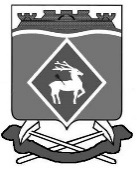 РОССИЙСКАЯ  ФЕДЕРАЦИЯРОСТОВСКАЯ ОБЛАСТЬМУНИЦИПАЛЬНОЕ ОБРАЗОВАНИЕ «БЕЛОКАЛИТВИНСКИЙ РАЙОН»АДМИНИСТРАЦИЯ БЕЛОКАЛИТВИНСКОГО РАЙОНА ПОСТАНОВЛЕНИЕ29.08.2016		           	        № 1186                           г.  Белая КалитваОб утверждении отчёта о реализации муниципальной программы «Развитие образования» и эффективности использования финансовых средств  за 2015 год  В соответствии с постановлением Администрации Белокалитвинского района от 19.08.2013 № 1372 «Об утверждении порядка разработки, реализации и оценки эффективности муниципальных программ Белокалитвинского района», ПОСТАНОВЛЯЮ:Утвердить отчёт о реализации муниципальной программы «Развитие образования», утвержденной постановлением Администрации Белокалитвинского района от 15.10.2013 № 1776 и эффективности использования финансовых средств за 2015 год, согласно приложению.Постановление вступает в силу со дня принятия и размещается на официальном сайте Администрации Белокалитвинского района.Контроль за выполнением постановления возложить на заместителя главы Администрации Белокалитвинского района по социальным вопросам                 Е.Н. Керенцеву.Глава  района							О.А. МельниковаВерно:Управляющий делами							Л.Г. ВасиленкоПриложение к постановлению Администрации Белокалитвинского района от 29.08. 2016 № 1186Отчёт о реализации муниципальной программы  «Развитие образования» и эффективности использования финансовых средств за 2015 годРаздел 1. Основные результатыВ целях обеспечения доступности, совершенствования содержания и технологий всех ступеней образования осуществлялось финансовое обеспечение выполнения муниципальных заданий общеобразовательными организациями в части расчётно-нормативных затрат.Проводился мониторинг оснащения муниципальных общеобразовательных организаций оборудованием для кабинетов информатики компьютерным, мультимедийным, интерактивным оборудованием, обеспечения бесперебойного широкополосного доступа к сети Интернет, использования компьютерных программных продуктов в целях повышения качества образования.В школах Белокалитвинского района организовано профильное обучение обучающихся среднего общего образования: в МБОУ СОШ № 1, МБОУ СОШ № 4 реализуется социально-правовой профиль, в МБОУ СОШ № 2 – естественно-научный профиль, в МБОУ СОШ № 6 – физико-математический профиль, в МБОУ СОШ  №9 – социально-экономический профиль. Во всех общеобразовательных организациях ведётся курс по духовно-нравственному воспитанию: «Основы религиозных культур и светской этики» (ОРКСЭ). В районе 46 дошкольных образовательных учреждений, из которых  10 учреждений расположены в городской местности, 36 – в сельской.  Развитие вариативных форм дошкольного образования является главной задачей на сегодняшний день. Увеличение рождаемости, занятость взрослого населения требуют дополнительных мест в дошкольных учреждениях. С этой целью создаются условия в образовательных организациях для предшкольного образования детей старшего дошкольного возраста. Осуществляется выплата компенсации части родительской платы за содержание ребенка в дошкольных образовательных учреждениях. Завершен  капитальный ремонт детского сада № 42 «Дюймовочка» на 295 мест в г. Белая Калитва.  В  данном учреждении созданы современные условия для развития и воспитания дошкольников. Продолжают функционировать3 семейные группы на 10 мест. Приобретены и введены в эксплуатацию два модульных детских сада: в г. Белая Калитва на базе МБДОУ ДС № 43 «Колобок» в районе Нижнего поселка на 50 мест и в хуторе Богатов на 25 мест. В хуторе Богатов в течение многих лет функционировал детский сад, размещенный в помещении, не соответствующем требованиям СаНПиН и пожарной безопасности, теперь здесь приобретено и установлено здание, соответствующее современным требованиям. Удовлетворенность потребности в услугах дошкольного образования для детей в возрастной категории от 3 до 7 лет составляет 100%. Сегодня развитие системы дошкольного образования осуществляется в условиях реализации ФГОС ДО, создания необходимых для этого условий,  реализации инновационных программ.           В 2015 году в Белокалитвинском районе так же, как и в 2014 году, функционировало 6 организаций дополнительного образования, в которых продолжилась системная работа по созданию условий, способствующих развитию у детей как общих, так и специальных способностей. Охват услугами дополнительного образования в 2015 году составил 80,6%. Дополнительные образовательные услуги предоставлялись по следующим направлениям: художественно-эстетическому, научно-техническому, военно-патриотическому, социально-педагогическому, эколого-биологическому, спортивно-техническому, физкультурно-спортивному, культурологическому, естественнонаучному, туристско-краеведческому, социально-экономическому.Педагоги общеобразовательных школ в своей повседневной воспитательной работе опирались на потребности и интересы обучающихся. Дети были вовлечены в разнообразную творческую деятельность.  В 2014-2015 учебном году  в  образовательных организациях  функционировало  370 ученических  объединений  для 7206 обучающихся всех возрастных групп по направлениям: научно-техническое, спортивно-техническое, физкультурно-спортивное, художественно-эстетическое, туристско-краеведческое, эколого-биологическое, военно-патриотическое, социально-педагогическое, естественно-научное.В спортивных школах занимаются спортом 1603обучающихся. В МБУ ДО ДЮСШ №1 занималось 568 ребят, в МБУ ДО ДЮСШ №2 - 555 ребят, в МБУ ДО ДЮСШ №3 – 480 ребят. В целях реализации целевой программы министерства общего и профессионального образования  Ростовской области «Всеобуч по плаванию» для обучающихся образовательных организаций  Белокалитвинского района Федерацией плавания Ростовской области «Бассейны Дона» проводились занятия по плаванию на базе СДЮСШОР №25 спортивного комплекса п. Шолоховский:  1 этап - для 400 человек из 11 школ, 2 этап – для 351 человека из 9 школ. Обучающиеся Белокалитвинского района в 2014-2015 учебном году приняли  участие во Всероссийской олимпиаде школьников. В школьном туре олимпиад приняли участие 3954 человека. В предметных олимпиадах муниципального тура приняли участие 1145 человек. В  числе  участников -  обучающиеся 34 школ. По итогам муниципальных предметных олимпиад присуждено 271 призовое место, из них - 56 победителей. В региональном туре Всероссийской олимпиады школьников приняли участие 29 человек, призерами стали 3 человека. Обучающаяся 11 класса  МБОУ СОШ №8 Добронравова Олеся приняла участие в заключительном этапе Всероссийской олимпиады школьников по географии в Ставропольском крае.В 2015 году значительно возросло количество обучающихся, принявших участие в дистанционных олимпиадах. Так в 2014 году в дистанционных олимпиадах приняли участие 1491 обучающийся, а в 2015 году - 3125. Количество занятых призовых мест в 2015 году – 1215. В 2015 году 37 выпускников средних общеобразовательных школ были награждены федеральной медалью «За особые успехи в учении». Два выпускника награждены медалью «За особые успехи выпускнику Дона».В 2015 году обучающиеся и воспитанники района приняли участие в мероприятиях различного уровня. Эффективность работы сложившейся системы подтверждается достигнутыми результатами:Белокалитвинские школьники обучаются в областной школе одаренных  детей (очно-заочная форма обучения - 5 чел.);Традиционно проводятся мероприятия совместно с различными службами:      налоговой инспекцией, обществом «Красный Крест», отделом по работе с      молодежью Администрации Белокалитвинского района, ОГИБДД  ОМВД       России по Белокалитвинскому району, ВДПО Белокалитвинского района,     территориальной избирательной  комиссией, Центром занятости г. Белая Калитва;Настроена ВКС для занятий одаренных детей, в которой обучается 115 человек;Команда юных экологов из  МБОУ СОШ №2 от Белокалитвинского района  приняла участие в VI областном экологическом слете на базе ООО ДОК «Ромашка» Неклиновского района Ростовской области, а также участвовала в региональном этапе областной акции «Земля – наш общий дом»;МБОУ СОШ № 1,2,6,10, Ленинская принимали участие в экологическом фестивале «Живая степь» в п. Орловский Ростовской области;В ноябре 2015 года в городе Воронеже проходил 5-ый Международный молодежный экологический конгресс Друзей заповедных островов, посвященный 100-летию заповедной системы в России. Команду Белой Калитвы на конгрессе представляли ученицы МБОУ СОШ № 9, МБОУ СОШ № 2 - Кульман Александра, Черевкова Александра, Юрцевич Алина,  Ильина Юлия под руководством учителя биологии МБОУ СОШ №2 Кирьян Ирины Александровны;По результатам заседания  областной конкурсной комиссии по отбору талантливой молодежи в рамках реализации приоритетного национального проекта «Образование»  Рак Евгению, обучающемуся 11 класса МБОУ СОШ №5, Чемпиону России по гребле на байдарках и каноэ, присуждена премия Губернатора Ростовской области;По итогам областного конкурса рисунков «Я – гражданин России» в финал вышли обучающиеся МБОУ СОШ №2, МБОУ СОШ №4, МБОУ Богураевская СОШ, МБОУ Ильинская СОШ. Работы детей будут размещены в книге Ростовской области «Я – гражданин России»;Мероприятиями спортивной направленности в 2015 году было охвачено 82% обучающихся.  Совместно со спортивными школами (ДЮСШ №1,2,3) проведено 245 соревнований, в которых приняло участие 7386 человек.Обучающиеся школ достигли следующих результатов:55 призовых мест в областных соревнованиях (по футболу, волейболу, легкой атлетике, шахматам, по гребле на байдарках и каноэ); 19 призовых мест во всероссийских соревнованиях (по академической гребле, по волейболу);2  призовых места в международных соревнованиях «Большая Московская регата"  (Гуляева Татьяна, Пигарев Дмитрий - ДЮСШ №2);Школы города и района приняли участие в мероприятиях по внедрению Всероссийского физкультурно-спортивного комплекса «Готов к труду и обороне». 112 обучающихся сдали нормативы ГТО. Из них: 76 обучающихся  получили золотой значок, 36 – серебряный;По результатам муниципального этапа Всероссийских спортивных соревнований школьников «Президентские состязания» команда обучающихся МБОУ СОШ № 11 приняла участие в региональном этапе;В рамках реализации мероприятий «Десятилетия действий по обеспечению безопасности дорожного движения 2011-2020 гг.» и Всероссийской социальной компании «Юный пешеход», отряд юных инспекторов движения «Зоркий глаз» МБОУ Краснодонецкой СОШ в  областном конкурсе на лучшую акцию «Безопасный маршрут школьника» занял 1 место;Отряд юных инспекторов движения «ЮИДовская сила» МБОУ СОШ №8  в  областном конкурсе социальных роликов «Служба дни и ночи» в честь 80-летия образования службы Госавтоинспекции занял 1 место;В областном конкурсе дошкольных образовательных организаций   «Безопасный маршрут дошкольника» отряд ЮПИД детского сада № 8 и отряд ЮПИД детского сада № 25 заняли 1 место.В областном конкурсе–фестивале «Безопасное колесо-2015» отряд ЮИД «Зоркий глаз» МБОУ Краснодонецкой СОШ занял 3 место. Члены отряда ЮИД МБОУ СОШ № 2 приняли участие в профильной смене юных инспекторов движения «Светофор – 2015» в ДОЛ «Морская звезда» Краснодарского края.В рамках  литературного  фестиваля «Звучащее слово древней Руси» прошел конкурс чтецов отрывка из «Слова о полку Игореве», в котором приняли участие 20 человек, победителями стали 3 учащихся.Во всероссийском конкурсе «Живая классика» приняли участие 59 человек, из них трое стали призерами.Администрации образовательных организаций, учреждения дополнительного образования детей при организации воспитательной работы с одаренными детьми, осуществляли межведомственное взаимодействие с учреждениями культуры и спорта, органами внутренних дел, прокуратурой, центральной районной больницей, управлением социальной защиты населения, территориальной избирательной комиссией, администрациями сельских поселений.Муниципальные образовательные организации района продолжили реализацию программ воспитания навыков и пропаганды здорового образа жизни среди детей и родителей. Учитывая роль двигательной активности в состоянии здоровья ребенка, в 2015 году в режиме работы муниципальных общеобразовательных организаций сохранился  3 час физической культуры.К слагаемым сохранения и развития здоровья детей в школе относится организация их питания в период пребывания в школе, отдыха и оздоровления в каникулярное время. Горячее питание в 2015 году получали 8409 обучающихся, что составило 93% (2014 гогод-92%)от общего количества обучающихся в муниципальных общеобразовательных организациях. Продолжается реализация программы «Донское школьное молоко», дополнительное молочное питание бесплатно получали обучающиеся начальной школы (4071 человек). Сформирован банк «Обучающиеся дети с ограниченными возможностями здоровья» - 225человек, в т.ч. детей-инвалидов – 120 человек, на домашнем обучении – 106чел., в том числе детей-инвалидов- 72 чел.В рамках работы ПМПК для детей, нуждающихся в психолого – медико - социальной помощи,  обследовано детей – 1268  человек, всего обращений 2200.Отделом опеки и попечительства из 47 выявленных детей  оформлены в приемную семью, отданы под опеку, усыновлены, отданы на попечительство 44 ребёнка, возвращены в родную семью 3 ребенка. Доля детей-сирот  и детей, оставшихся без попечения родителей и возвращенных из замещенных семей в государственные организации, от количества детей – сирот, принятых на воспитание в семьи граждан, равна 2,4%. Доля детей - сирот и детей, оставшихся без попечения родителей, оформленных в государственные организации от общего числа, равна «0».В течение всего года проводилась большая работа по оздоровлению обучающихся. Так, в пришкольных лагерях в период весенних, летних  каникул отдохнули 3249 человек. Отделом опеки и попечительства из 51 выявленных детей  оформлены в приемную семью, отданы под опеку, отданы на попечительство 46 ребёнка, возвращены в родную семью 2 ребенка, оформлены в государственные организации 3 ребенка. Доля детей-сирот  и детей, оставшихся без попечения родителей и возвращенных из замещенных семей в государственные организации, от количества детей – сирот, принятых на воспитание в семьи граждан, равна 0 %. Доля детей - сирот и детей, оставшихся без попечения родителей, оформленных в государственные организации от общего числа, равна 5,87 %.Прошли аттестацию в Министерстве общего и профессионального образования Ростовской области на первую категорию 143 педагога. Общее число педагогов района, имеющих первую категорию - 434 человека,  что составляет 41,4% от общего числа педагогов района.  На высшую категорию аттестовано 74 педагога района; общее число педагогов района, имеющих высшую  категорию -  144 человек, что составляет 10,7 % от общего числа педагогов района. Образовательные организации на 94,41% укомплектованы педагогическими кадрами, имеющими высшее профессиональное образование.Проведение профессиональных конкурсов, а также широкое их освещение в СМИ позволило реализовать задачу оценки труда педагога в соответствии с качеством, распространить опыт работы учителей среди педагогического сообщества.34 представителя муниципального образования из 20 образовательных организаций города и района приняли активное участие в XV Южно-Российской межрегиональной научно-практической конференции-выставке «Информационные технологии в образовании» («ИТО-Ростов-2015»), которая состоялась в городе Ростове-на-Дону. Представители отдела образования, информационно-методического центра, руководители и творческие педагоги образовательных организаций общего (в том числе, дошкольного) и дополнительного образования участвовали в работе секций, мастер-классов, семинаров.Эффективный опыт использования современных информационно-коммуникационных технологий в образовательной и управленческой деятельности образовательных организаций нашего района получил признание на различных секциях конференции. Дипломами Министерства общего и профессионального образования Ростовской области за лучший доклад, представленный на XV Южно-Российской межрегиональной научно-практической конференции-выставке «Информационные технологии в образовании», награждены Кирьян Ирина Александровна, учитель химии и биологии МБОУ СОШ №2, Коваленко Елена Германовна, учитель информатики и ИКТ МБОУ СОШ № 17, Шишова Ольга Анатольевна, учитель географии МБОУ СОШ №8, Жаркова Алла Васильевна, старший воспитатель МБДОУ ДС № 7.       Представленный на конференции опыт, а также опыт Сальниковой Лилии Викторовны, учителя начальных классов МБОУ СОШ № 17, Романьковой Татьяны Николаевны, учителя русского языка и литературы МБОУ СОШ № 17, Ершовой Натальи Васильевны, учителя информатики и ИКТ МБОУ СОШ № 5, Хорошиловой Аллы Викторовны, учителя начальных классов МБОУ СОШ №11 опубликован в Сборнике трудов XV Южно-Российской межрегиональной научно-практической конференции-выставки «Информационные технологии в образовании-2015». Дипломами участников областного конкурса среди детей и юношества с использованием информационных технологий, который проведен а рамках конференции, награжденыСвинарёва Анастасия, учащаяся 3 класса МБОУ Ленинской СОШ (номинация «Лучший видеоролик»); Тамонов Дмитрий, учащийся 5 класса МБОУ СОШ №5 (номинация «Лучшая художественно-графическая разработка»; Рыженков Даниил, учащийся 11 класса МБОУ СОШ №2 (номинация «Лучшая художественно-графическая разработка». Благодарностью отдела образования отмечены педагоги, подготовившие участников: Сушкова Галина Ефимовна (МБОУ Ленинская СОШ), Ершова Наталья Васильевна (МБОУ СОШ №5), Филатова Татьяна Анатольевна (МБОУ СОШ № 2).      В 2014- 2015 учебном году  4 учителя  приняли участие в конкурсе денежное поощрение лучшими учителями Ростовской области в рамках подпрограммы «Развитие дошкольного, общего и дополнительного образования детей»: Кирьян И.А. – учитель химии МБОУ СОШ №2; Чудина И.В. - учитель русского языка и литературы МБОУ СОШ №5; , Черникова А.Н. – учитель русского языка и литературы МБОУ СОШ №17, Коваленко Е.Г. – учитель информатики МБОУ СОШ №17. Инновационный опыт   учителей, участников конкурса, стал предметом изучения, обобщения и распространения в муниципальной системе образования: опыт каждого участника был представлен в ходе общественной презентации перед муниципальной конкурсной комиссией. Творческие работы четырех кандидатов в соответствии с рейтингом были представлены в региональную конкурсную комиссию. В результате конкурсного отбора обладателем Премии Губернатора стала Черникова Анна Николаевна.      Опыт учителей района  был также представлен в конкурсе профессионального мастерства «Учитель года-2015», в котором приняли участие 35 педагогов района. Абсолютным победителем конкурса признана учитель истории и обществознания МБОУ СОШ  № 3 Коленченко Анастасия Геннадьевна, лауреатами конкурса 2-й и 3-й степени стали учитель русского языка и литературы МБОУ СОШ № 4 Теплова Мария Николаевна и  учитель изобразительного искусства и черчения МБОУ СОШ №7 Шестакова Евгения Александровна.         В номинации «Педагогический дебют» победила учитель начальных классов МБОУ СОШ № 4 Иванова Оксана Николаевна, победитель муниципального конкурса в номинации  «Воспитатель года – 2015 - Рыскова Наталья Анатольевна, воспитатель МБДОУ ДС № 7 «Солнышко»;      Четыре талантливых педагога: учитель русского языка и литературы средней школы № 8 Кондрашова Лариса Леонидовна (в номинации «Учитель»), учитель начальных классов средней школы № 4 Иванова Оксана Николаевна(в номинации «Педагогический дебют»), воспитатель детского сада № 40 «Золотой петушок» Калинина Александра Сергеевна (в номинации «Воспитатель») и педагог-психолог средней школы № 8 Агафонова Виктория Владимировна  представляли Белокалитвинский район на региональном конкурсе «Учитель года Дона – 2015» в г.Ростове -на- Дону.      Выплата единовременного пособия при всех формах устройства детей, лишенных родительского попечения, в семью производится на основании постановления Администрации Ростовской области от 09.04.2008 №179 «О механизме реализации порядка назначения и выплаты единовременного пособия при передаче ребенка на воспитание в семью и порядке расходования субвенции на его выплату». В 2015 году единовременное пособие выплачено 38 лицам, принявшим на воспитание в свою семью детей-сирот и детей, оставшихся без попечения родителей. Выплата  единовременного пособия производилась в срок.       Выплата ежемесячного денежного содержания детям, находящимся под опекой или попечительством, в 2015 году поступала на счета подопечных и снималась только по разрешению органа опеки и попечительства; расходовалась на приобретение продуктов питания, одежды, обуви, мягкого инвентаря, предметов хозяйственного обихода, личной гигиены, игр, игрушек, книг, а также на культурно – массовую работу и прочие расходы. Выплата производится не позднее 20 числа предыдущего месяца.       Выплата ежемесячного денежного содержания детям, находящимся в приемных семьях, денежного вознаграждения, причитающегося приемным родителям, в 2015 году производилась своевременно на основании действующего законодательства. Вознаграждение и компенсацию за приобретение методической литературы приемные родители получают в зависимости от образования, количества детей в приемной семье.       Обеспечение детей-сирот и детей, оставшихся без попечения родителей, находящихся под опекой (попечительством), в приемных семьях и обучающихся в муниципальных общеобразовательных учреждениях, бесплатным проездом на городском и пригородном транспорте производится в полном объеме. Всем подопечным, желающим пользоваться бесплатным проездом, выданы льготные талоны. 174 подопечный пользуется льготным проездом.       Формирование льготной очереди детей-сирот и детей, оставшихся без попечения родителей, подлежащих обеспечению жилыми помещениями осуществляется на основании федеральных и областных нормативно-правовых актов по достижению ребенком возраста 14 лет. В 2015 году поставлено на квартирный учет 6 детей-сирот и детей, оставшихся без попечения родителей, и лиц из их числа, нуждающихся в приобретении жилья.      Доля муниципальных образовательных организаций, переведенных на муниципальные задания, составила в 2015 году 100%, в полном соответствии с новым экономическим механизмом финансирования общего образования, в зависимости от ориентации муниципальных бюджетных организаций Белокалитвинского района на запросы потребителей бюджетных услуг и повышения качества этих услуг.       В 2015 произведен капитальный ремонт МБДОУ ДС №42 «Дюймовочка» в г. Белая Калитва  на 295 мест и капитальный ремонт МБДОУ ДС №40 «Золотой петушок» в п. Шолоховский на 100 мест (за счет ГУРША). Приобретены и установлены  модульный детские сады в дошкольных образовательных учреждения МБДОУ ДС №43 «Колобок» на 50 мест в г. Белая Калитва и МБДОУ ДС №58 «Росинка» на 25 мест в х. Богатов.      На  цели финансирования образования в 2015 году было выделено 1029,0 млн. руб. (в 2014 году -962,4 млн. руб.) в том числе, за счет  средств местного бюджета-324,9 млн. рублей, за счет средств областного бюджета-685,7 млн. рублей, за счет средств федерального бюджета 18,4 млн. рублей.      На реализацию мероприятий , направленных на сохранение и укрепление здоровья обучающихся в 2015 году направлено 17 473,7 тыс. рублей, из них освоено 17 473,2 тыс. рублей, что составляет 100,0% от запланированного объема средств на 2015 год, из них на создание комфортной образовательной среды для детей-инвалидов 6 335,9 тыс. рублей.      На проведение мероприятий, связанных с подготовкой ОО к началу учебного года израсходовано 8 731,3 тыс. рублей.      На текущие ремонты в 2015 году выделено 8 653,4 тыс. рублей.       На завершение капитального ремонта МБДОУ ДС №42 «Дюймочка»  в 2015 году выделено-5591,7 тыс. рублей.Сведения о неосвоенных в течение финансового года бюджетных средствах.      Предусмотренные лимиты бюджетных обязательств на выполнение мероприятий Программы в целом исполнены.      Мероприятия, на выполнение которых направлялись средства федерального бюджета, выполнены на 100%.       Предусмотренные на 2015 год средства областного бюджета на выполнение мероприятий Программы, выполнены в объеме 100%.      Степень выполнения мероприятий за счет средств местного бюджета составила  99,9%.       Муниципальная долгосрочная целевая программа  «Развитие образования»по результатам за 2015 год (далее - Программа) представляет собой комплекс мероприятий, направленных на решение приоритетных задач в сфере образования, отражающих изменения в структуре, содержании и технологиях образования.      Выполнение мероприятий, предусмотренных Программой, позволило по итогам 2015 года достичь следующих результатов.      В среднем по району количество обучающихся общеобразовательных организаций на 1 персональный компьютер, уменьшено до 3,4 человек (плановое значение показателя – 8,6), что позволило улучшить плановый показатель на 60,24%.      Доля учителей, применяющих ресурсы Интернет в учебном процессе, составила 71%, что позволило улучшить плановый показатель на 21.      Обеспечение обучающихся 8 – 9-х классов профориентационными программами или программами предпрофильной подготовки доведено до 100 процентов. При этом доля обучающихся 10–11-х классов, обучающихся по программам профильного обучения, составляет 18,5 %, что меньше плановых показателей на 9,5% (плановый показатель 28%). Это объясняется тем, что профильное обучение в некоторых школах района не проводилось по причине отсутствия условий, а также в связи с отсутствием лицензии на проведение занятий по автоделу в МБОУ СОШ №5, МБОУ СОШ №4 (отсутствуют оборудованные автодромы).       Доля общеобразовательных организаций, реализующих федеральные государственные образовательные стандарты основного общего образования на первой ступени, составила 100%, что соответствует плановому показателю. На второй ступени обучающиеся  перейдут на ФГОС в штанном режиме в 2019 году.     Доля детей с ограниченными возможностями здоровья, которым обеспечены условия для получения общего образования в адекватной форме, от общего числа детей, которым рекомендовано образование в адекватной форме (ПМПК) составило 100%, что  лучше планового показателя на 0,9%.      В 2015 году полное дистанционное обучение получают3 ребенка – инвалида (в2014 году-2 ребенка-инвалида), дополнительное дистанционное обучение организовано для 3 детей инвалидов      Доля детей старшего дошкольного возраста, обучающихся в системе предшкольного образования в вариативных формах, составила 100%, что соответствует плановым показателям.       Доля выпускников муниципальных общеобразовательных организаций, сдавших ЕГЭ по русскому языку и математике, в общей численности выпускников муниципальных общеобразовательных организаций, участвовавших в ЕГЭ по данным предметам, составила 99,67%.      Удельный вес обучающихся, освоивших основную общеобразовательную программу основного общего образования и получивших документы государственного образца об освоении основных образовательных программ основного общего образования, составил 96,7%, что соответствует плановым показателям.      Удельный вес обучающихся, освоивших программу среднего общего образования и получивших документы государственного образца об освоении основных образовательных программ среднего общего образования, составил 99,67%, что выше плановыхпоказателей.Охват школьников сбалансированным горячим питанием составил 93%, что соответствует плановым показателям.Доля обучающихся образовательных организаций, участвовавших в мероприятиях профилактической направленности, составила 100%, что соответствует плановым показателям.       Доля не обучающихся детей в возрасте от 7 до 18 лет, подлежащих обучению (по организациям общего образования), составила 0,01%, что выше плановых показателей.      Доля общеобразовательных организаций, имеющих органы государственно-общественного управления, составила 100%, что соответствует плановым показателям.      Доля учителей общеобразовательных организаций, имеющих стаж педагогической работы до 5 лет составила 4,6 %, что на 56,7% ниже планового показателя (8,1%). Это связано с уменьшением популярности профессии «учитель» и нежеланием выпускников педагогических учебных заведений работать в сфере образования.      Доля детей, оставшихся без попечения родителей, переданных на воспитание в семьи граждан Российской Федерации, постоянно проживающих на территории Российской Федерации (на усыновление (удочерение) и под опеку (попечительство) составила 100%, что выше планового показателя.       Доля детей-сирот и детей, оставшихся без попечения родителей, нуждающихся в получении жилья, своевременно включенных в общеобластной список составила 100%, что соответствует плановому показателю (100%).      Количество образовательных организаций, здания которых находятся в аварийном состоянии или требуют капитального ремонта, составило 1 единицу.      Доля образовательных организаций, оснащенных автоматической пожарной сигнализацией составила 100%, что соответствует плановым показателям (100%).      Доля образовательных организаций, оснащенных кнопками тревожной сигнализации составила 100%, что на 45% выше планового показателя.Таблица № 1Сведения  об использовании местного бюджета, областного бюджета, федерального бюджета и внебюджетных источников на реализацию муниципальной программы «Развитие образования»     за  2015 г.Таблица № 2Информация о соблюдении условий софинансирования расходных обязательств Белокалитвинского района 
при реализации основных мероприятий муниципальной программы Белокалитвинского района
в отчетном год «Развитие образования» 
   (наименование программы)Таблица № 3Информация о расходах за счет средств, полученных от предпринимательской и иной приносящей доход деятельности, муниципальных бюджетных и автономных учреждений Белокалитвинского района в отчетном году«Развитие образования»  
 (наименование программы)Таблица №4Сведения о достижении значений показателей (индикаторов) в 2015 годуТаблица №5Переченьподпрограмм, основных мероприятий и мероприятий муниципальной программы Белокалитвинского района «Развитие образования»Раздел II Таблица №6Оценка эффективности результатов реализации муниципальной программы«Развитие образования»ИНФОРМАЦИЯоб оценке эффективности реализации муниципальной  программы"Развитие образования " за отчетный 2015 финансовый годи за весь период реализации 2014 - 2020 годовРаздел III  Дальнейшая реализация программы            В соответствии с Постановлением Администрации Белокалитвинского района  от 15.10.2013 г. № 1776 «Об утверждении муниципальной программы Белокалитвинского района «Развитие образования»  признано утратившим силу Постановление Администрации Белокалитвинского района  от 22.03.2010  №385 «Об утверждении муниципальной долгосрочной целевой программы «Развитие образования в Белокалитвинском районе на 2010-2015 годыУправляющий делами                                                                                      Л.Г ВасиленкоСтатусНаименование       
муниципальной     
 программы, подпрограммы 
муниципальной     
программы,основного мероприятия,мероприятия ВЦПИсточники финансированияОбъем   
расходов, предусмотренных муниципальной программой 
(тыс. руб.)Фактические 
расходы (тыс. руб.)12345Муниципальная программа«Развитие образования»всего1 191 085,81 151 347,7Муниципальная программа«Развитие образования»областной бюджет794 971,5760 309,2Муниципальная программа«Развитие образования»федеральный бюджет13 295,313 295,3Муниципальная программа«Развитие образования»местный бюджет325 570,5322 237,0Муниципальная программа«Развитие образования»внебюджетные источники57 248,555 506,2Подпрограмма 1.Развитие дошкольного образованиявсего488 028,1449 320,6Подпрограмма 1.Развитие дошкольного образованияобластной бюджет320 894,3286 232,7Подпрограмма 1.Развитие дошкольного образованияфедеральный бюджет13 295,313 295,3Подпрограмма 1.Развитие дошкольного образованияместный бюджет114 664,9112 258,5Подпрограмма 1.Развитие дошкольного образованиявнебюджетные источники39 173,637 534,1Основное мероприятие 1.1.Финансовое обеспечение выполнения муниципальных заданий в дошкольных образовательных организацияхвсего280 742,8278 942,0Основное мероприятие 1.1.Финансовое обеспечение выполнения муниципальных заданий в дошкольных образовательных организацияхобластной бюджет149 775,7149 775,7Основное мероприятие 1.1.Финансовое обеспечение выполнения муниципальных заданий в дошкольных образовательных организацияхфедеральный бюджет--Основное мероприятие 1.1.Финансовое обеспечение выполнения муниципальных заданий в дошкольных образовательных организацияхместный бюджет91 793,591 632,2Основное мероприятие 1.1.Финансовое обеспечение выполнения муниципальных заданий в дошкольных образовательных организацияхвнебюджетные источники39 173,637 534,1Основное мероприятие 1.2.Финансовое обеспечение организаций, находящихся на капитальном ремонте или простоевсего9 597,29 317,0Основное мероприятие 1.2.Финансовое обеспечение организаций, находящихся на капитальном ремонте или простоеобластной бюджет--Основное мероприятие 1.2.Финансовое обеспечение организаций, находящихся на капитальном ремонте или простоефедеральный бюджет--Основное мероприятие 1.2.Финансовое обеспечение организаций, находящихся на капитальном ремонте или простоеместный бюджет9 597,29 317,0Основное мероприятие 1.2.Финансовое обеспечение организаций, находящихся на капитальном ремонте или простоевнебюджетные источники--Основное мероприятие 1.3.Обеспечение безопасных условий образовательной деятельности, в том числе антитеррористические мероприятия, противопожарные мероприятиявсего3 619,63 610,5Основное мероприятие 1.3.Обеспечение безопасных условий образовательной деятельности, в том числе антитеррористические мероприятия, противопожарные мероприятияобластной бюджет--Основное мероприятие 1.3.Обеспечение безопасных условий образовательной деятельности, в том числе антитеррористические мероприятия, противопожарные мероприятияфедеральный бюджет--Основное мероприятие 1.3.Обеспечение безопасных условий образовательной деятельности, в том числе антитеррористические мероприятия, противопожарные мероприятияместный бюджет3 619,63 610,5Основное мероприятие 1.3.Обеспечение безопасных условий образовательной деятельности, в том числе антитеррористические мероприятия, противопожарные мероприятиявнебюджетные источники--Основное мероприятие 1.4.Софинансирование расходов на строительствоновых детских садов: на 220 мест г.Белая Калитва мкр.Заречный; на 120 мест г.Белая Калитва мкр. Солнечный; на 120 мест Белокалитвинский район Коксовское с/пвсего175 075,2138 458,0Основное мероприятие 1.4.Софинансирование расходов на строительствоновых детских садов: на 220 мест г.Белая Калитва мкр.Заречный; на 120 мест г.Белая Калитва мкр. Солнечный; на 120 мест Белокалитвинский район Коксовское с/побластной бюджет166 560,3131 898,8Основное мероприятие 1.4.Софинансирование расходов на строительствоновых детских садов: на 220 мест г.Белая Калитва мкр.Заречный; на 120 мест г.Белая Калитва мкр. Солнечный; на 120 мест Белокалитвинский район Коксовское с/пфедеральный бюджет--Основное мероприятие 1.4.Софинансирование расходов на строительствоновых детских садов: на 220 мест г.Белая Калитва мкр.Заречный; на 120 мест г.Белая Калитва мкр. Солнечный; на 120 мест Белокалитвинский район Коксовское с/пместный бюджет8 514,96 559,2Основное мероприятие 1.4.Софинансирование расходов на строительствоновых детских садов: на 220 мест г.Белая Калитва мкр.Заречный; на 120 мест г.Белая Калитва мкр. Солнечный; на 120 мест Белокалитвинский район Коксовское с/пвнебюджетные источники--Основное мероприятие 1.8.Приобретение модульного детского сада с производственно-хозяйственным и инженерным оборудованием  и производственно - хозяйственным инвентарем: МБДОУ ДС № 43 "Василек"; МБДОУ ДС № 58 "Росинка"всего18 993,318 993,1Основное мероприятие 1.8.Приобретение модульного детского сада с производственно-хозяйственным и инженерным оборудованием  и производственно - хозяйственным инвентарем: МБДОУ ДС № 43 "Василек"; МБДОУ ДС № 58 "Росинка"областной бюджет4 558,34 558,2Основное мероприятие 1.8.Приобретение модульного детского сада с производственно-хозяйственным и инженерным оборудованием  и производственно - хозяйственным инвентарем: МБДОУ ДС № 43 "Василек"; МБДОУ ДС № 58 "Росинка"федеральный бюджет13 295,313 295,3Основное мероприятие 1.8.Приобретение модульного детского сада с производственно-хозяйственным и инженерным оборудованием  и производственно - хозяйственным инвентарем: МБДОУ ДС № 43 "Василек"; МБДОУ ДС № 58 "Росинка"местный бюджет1 139,71 139,6Основное мероприятие 1.8.Приобретение модульного детского сада с производственно-хозяйственным и инженерным оборудованием  и производственно - хозяйственным инвентарем: МБДОУ ДС № 43 "Василек"; МБДОУ ДС № 58 "Росинка"внебюджетные источники--Подпрограмма 2.«Развитие общего образования»всего606 836,0606 129,9Подпрограмма 2.«Развитие общего образования»областной бюджет471 483,6471 482,9Подпрограмма 2.«Развитие общего образования»федеральный бюджет--Подпрограмма 2.«Развитие общего образования»местный бюджет126 727,4126 124,8Подпрограмма 2.«Развитие общего образования»внебюджетные источники8 625,08 522,2Основное мероприятие 2.1.Финансовое обеспечение выполнения муниципальных заданий  в общеобразовательных организацияхвсего596 952,4596 247,0Основное мероприятие 2.1.Финансовое обеспечение выполнения муниципальных заданий  в общеобразовательных организацияхобластной бюджет470 843,8470 843,8Основное мероприятие 2.1.Финансовое обеспечение выполнения муниципальных заданий  в общеобразовательных организацияхфедеральный бюджет--Основное мероприятие 2.1.Финансовое обеспечение выполнения муниципальных заданий  в общеобразовательных организацияхместный бюджет117 483,6116 881,0Основное мероприятие 2.1.Финансовое обеспечение выполнения муниципальных заданий  в общеобразовательных организацияхвнебюджетные источники8 625,08 522,2Основное мероприятие 2.2.Обеспечение дополнительным питанием обучающихся начальных  классов муниципальных   бюджетных общеобразовательных организаций в части бесплатного предоставления молокавсего3 645,53 645,5Основное мероприятие 2.2.Обеспечение дополнительным питанием обучающихся начальных  классов муниципальных   бюджетных общеобразовательных организаций в части бесплатного предоставления молокаобластной бюджет--Основное мероприятие 2.2.Обеспечение дополнительным питанием обучающихся начальных  классов муниципальных   бюджетных общеобразовательных организаций в части бесплатного предоставления молокафедеральный бюджет--Основное мероприятие 2.2.Обеспечение дополнительным питанием обучающихся начальных  классов муниципальных   бюджетных общеобразовательных организаций в части бесплатного предоставления молокаместный бюджет3 645,53645,5Основное мероприятие 2.2.Обеспечение дополнительным питанием обучающихся начальных  классов муниципальных   бюджетных общеобразовательных организаций в части бесплатного предоставления молокавнебюджетные источники--Основное мероприятие 2.3.Всеобуч по плаваниювсего680,6679,9Основное мероприятие 2.3.Всеобуч по плаваниюобластной бюджет639,8639,1Основное мероприятие 2.3.Всеобуч по плаваниюфедеральный бюджет--Основное мероприятие 2.3.Всеобуч по плаваниюместный бюджет40,840,8Основное мероприятие 2.3.Всеобуч по плаваниювнебюджетные источники--Основное мероприятие 2.4.Субсидии на иные цели: всего2 875,62 875,6Основное мероприятие 2.4.Субсидии на иные цели: областной бюджет--Основное мероприятие 2.4.Субсидии на иные цели: федеральный бюджет--Основное мероприятие 2.4.Субсидии на иные цели: местный бюджет2 875,62 875,6Основное мероприятие 2.4.Субсидии на иные цели: внебюджетные источники--Основное мероприятие 2.5.Обеспечение безопасных условий образовательной деятельности, в том числе: антитеррористические мероприятия; противопожарные мероприятиявсего2 681,92 681,9Основное мероприятие 2.5.Обеспечение безопасных условий образовательной деятельности, в том числе: антитеррористические мероприятия; противопожарные мероприятияобластной бюджет--Основное мероприятие 2.5.Обеспечение безопасных условий образовательной деятельности, в том числе: антитеррористические мероприятия; противопожарные мероприятияфедеральный бюджет--Основное мероприятие 2.5.Обеспечение безопасных условий образовательной деятельности, в том числе: антитеррористические мероприятия; противопожарные мероприятияместный бюджет2 681,92 681,9Основное мероприятие 2.5.Обеспечение безопасных условий образовательной деятельности, в том числе: антитеррористические мероприятия; противопожарные мероприятиявнебюджетные источники--Подпрограмма 3.«Развитие дополнительного образования»всего63 767,263 604,7Подпрограмма 3.«Развитие дополнительного образования»областной бюджет--Подпрограмма 3.«Развитие дополнительного образования»федеральный бюджет--Подпрограмма 3.«Развитие дополнительного образования»местный бюджет62 494,862 332,3Подпрограмма 3.«Развитие дополнительного образования»внебюджетные источники1 272,41 272,4Основное мероприятие 3.1.Финансовое обеспечение выполнения муниципальных заданий  в организациях дополнительного образованиявсего57 017,456 974,9Основное мероприятие 3.1.Финансовое обеспечение выполнения муниципальных заданий  в организациях дополнительного образованияобластной бюджет--Основное мероприятие 3.1.Финансовое обеспечение выполнения муниципальных заданий  в организациях дополнительного образованияфедеральныйбюджет--Основное мероприятие 3.1.Финансовое обеспечение выполнения муниципальных заданий  в организациях дополнительного образованияместный бюджет55 865,055 702,5Основное мероприятие 3.1.Финансовое обеспечение выполнения муниципальных заданий  в организациях дополнительного образованиявнебюджетные источники1 272,41 272,4Основное мероприятие 3.3.Доведение заработной платы педагогических работников в рамках реализации Указа Президента от 07.05.2012г. №597всего6133,96 133,9Основное мероприятие 3.3.Доведение заработной платы педагогических работников в рамках реализации Указа Президента от 07.05.2012г. №597областной бюджет--Основное мероприятие 3.3.Доведение заработной платы педагогических работников в рамках реализации Указа Президента от 07.05.2012г. №597федеральный бюджет--Основное мероприятие 3.3.Доведение заработной платы педагогических работников в рамках реализации Указа Президента от 07.05.2012г. №597местный бюджет6133,96 133,9Основное мероприятие 3.3.Доведение заработной платы педагогических работников в рамках реализации Указа Президента от 07.05.2012г. №597внебюджетные источники--Основное мероприятие 3.4.Создание  безопасных и комфортных условий  осуществления образовательной деятельности  в организациях дополнительного образования: антитеррористические мероприятия; противопожарные мероприятиявсего495,9495,9Основное мероприятие 3.4.Создание  безопасных и комфортных условий  осуществления образовательной деятельности  в организациях дополнительного образования: антитеррористические мероприятия; противопожарные мероприятияобластной бюджет--Основное мероприятие 3.4.Создание  безопасных и комфортных условий  осуществления образовательной деятельности  в организациях дополнительного образования: антитеррористические мероприятия; противопожарные мероприятияфедеральный бюджет--Основное мероприятие 3.4.Создание  безопасных и комфортных условий  осуществления образовательной деятельности  в организациях дополнительного образования: антитеррористические мероприятия; противопожарные мероприятияместный бюджет495,9495,9Основное мероприятие 3.4.Создание  безопасных и комфортных условий  осуществления образовательной деятельности  в организациях дополнительного образования: антитеррористические мероприятия; противопожарные мероприятиявнебюджетные источники--Подпрограмма 4.«Обеспечение деятельности  «Центра психолого-медико-социального сопровождения»всего2 317,02 309,1Подпрограмма 4.«Обеспечение деятельности  «Центра психолого-медико-социального сопровождения»областной бюджет--Подпрограмма 4.«Обеспечение деятельности  «Центра психолого-медико-социального сопровождения»федеральный бюджет--Подпрограмма 4.«Обеспечение деятельности  «Центра психолого-медико-социального сопровождения»местный бюджет2 079,92 072,0Подпрограмма 4.«Обеспечение деятельности  «Центра психолого-медико-социального сопровождения»внебюджетные источники237,1237,1Основное мероприятие 4.1.Финансовое обеспечение деятельности «Центра бухгалтерского обслуживания организаций образования»всего2 317,02 309,1Основное мероприятие 4.1.Финансовое обеспечение деятельности «Центра бухгалтерского обслуживания организаций образования»областной бюджет--Основное мероприятие 4.1.Финансовое обеспечение деятельности «Центра бухгалтерского обслуживания организаций образования»федеральный бюджет--Основное мероприятие 4.1.Финансовое обеспечение деятельности «Центра бухгалтерского обслуживания организаций образования»местный бюджет2 079,92 072,0Основное мероприятие 4.1.Финансовое обеспечение деятельности «Центра бухгалтерского обслуживания организаций образования»внебюджетные источники237,1237,1Подпрограмма 5.«Обеспечение деятельности   «Информационно-методического центра»всего2 334,72 310,7Подпрограмма 5.«Обеспечение деятельности   «Информационно-методического центра»областной бюджет--Подпрограмма 5.«Обеспечение деятельности   «Информационно-методического центра»федеральный бюджет--Подпрограмма 5.«Обеспечение деятельности   «Информационно-методического центра»местный бюджет2 334,72 310,7Подпрограмма 5.«Обеспечение деятельности   «Информационно-методического центра»внебюджетные источники--Основное мероприятие 5.1.Финансовое обеспечение деятельности «Информационно-методического центра»всего2 334,72 310,7Основное мероприятие 5.1.Финансовое обеспечение деятельности «Информационно-методического центра»областной бюджет--Основное мероприятие 5.1.Финансовое обеспечение деятельности «Информационно-методического центра»федеральный бюджет--Основное мероприятие 5.1.Финансовое обеспечение деятельности «Информационно-методического центра»местный бюджет2 334,72 310,7Основное мероприятие 5.1.Финансовое обеспечение деятельности «Информационно-методического центра»внебюджетные источники--Подпрограмма 6.«Обеспечение деятельности  «Центра бухгалтерского обслуживания учреждений образования»всего18 466,718 376,5Подпрограмма 6.«Обеспечение деятельности  «Центра бухгалтерского обслуживания учреждений образования»областной бюджет--Подпрограмма 6.«Обеспечение деятельности  «Центра бухгалтерского обслуживания учреждений образования»федеральный бюджет--Подпрограмма 6.«Обеспечение деятельности  «Центра бухгалтерского обслуживания учреждений образования»местный бюджет10 526,310 436,1Подпрограмма 6.«Обеспечение деятельности  «Центра бухгалтерского обслуживания учреждений образования»внебюджетные источники7 940,47 940,4Основное мероприятие 6.1.Финансовое обеспечение деятельности «Центра бухгалтерского обслуживания учреждений образования»всего18 454,318 376,5Основное мероприятие 6.1.Финансовое обеспечение деятельности «Центра бухгалтерского обслуживания учреждений образования»областной бюджет--Основное мероприятие 6.1.Финансовое обеспечение деятельности «Центра бухгалтерского обслуживания учреждений образования»федеральный бюджет--Основное мероприятие 6.1.Финансовое обеспечение деятельности «Центра бухгалтерского обслуживания учреждений образования»местный бюджет10 526,310 436,1Основное мероприятие 6.1.Финансовое обеспечение деятельности «Центра бухгалтерского обслуживания учреждений образования»внебюджетные источники7 940,47 940,4Подпрограмма 7.«Обеспечение реализации муниципальной программы Белокалитвинского района «Развитие образования»всего9 336,19 296,2Подпрограмма 7.«Обеспечение реализации муниципальной программы Белокалитвинского района «Развитие образования»областной бюджет2 593,62 593,6Подпрограмма 7.«Обеспечение реализации муниципальной программы Белокалитвинского района «Развитие образования»федеральный бюджет--Подпрограмма 7.«Обеспечение реализации муниципальной программы Белокалитвинского района «Развитие образования»местный бюджет6 742,56 702,6Подпрограмма 7.«Обеспечение реализации муниципальной программы Белокалитвинского района «Развитие образования»внебюджетные источники--Основное мероприятие 7.1.Обеспечение деятельности Аппарата управлениявсего8 784,68 783,5Основное мероприятие 7.1.Обеспечение деятельности Аппарата управленияобластной бюджет2 593,62 593,6Основное мероприятие 7.1.Обеспечение деятельности Аппарата управленияфедеральный бюджет--Основное мероприятие 7.1.Обеспечение деятельности Аппарата управленияместный бюджет6 191,06 189,9Основное мероприятие 7.1.Обеспечение деятельности Аппарата управлениявнебюджетные источники--Основное мероприятие 7.2.Диспансеризация муниципальных служащихвсего46,038,0Основное мероприятие 7.2.Диспансеризация муниципальных служащихобластной бюджет--Основное мероприятие 7.2.Диспансеризация муниципальных служащихфедеральный бюджет--Основное мероприятие 7.2.Диспансеризация муниципальных служащихместный бюджет46,038,0Основное мероприятие 7.2.Диспансеризация муниципальных служащихвнебюджетные источники--Основное мероприятие 7.3.Развитие материально-технической базывсего505,5474,7Основное мероприятие 7.3.Развитие материально-технической базыобластной бюджет--Основное мероприятие 7.3.Развитие материально-технической базыфедеральный бюджет--Основное мероприятие 7.3.Развитие материально-технической базыместный бюджет505,5474,7Основное мероприятие 7.3.Развитие материально-технической базывнебюджетные источники--Наименование основного мероприятия муниципальной программы 
(по инвестиционным расходам – в разрезе объектов)Установленный объем софинансирования расходов* (%)Установленный объем софинансирования расходов* (%)Установленный объем софинансирования расходов* (%)Объем фактических расходовОбъем фактических расходовОбъем фактических расходовОбъем фактических расходовОбъем фактических расходовОбъем фактических расходовНаименование основного мероприятия муниципальной программы 
(по инвестиционным расходам – в разрезе объектов)федеральный бюджетобластной бюджетместный бюджетза счет средств федерального бюджетаза счет средств федерального бюджетаза счет средств областного бюджетаза счет средств областного бюджетаза счет средств местного бюджетаза счет средств местного бюджетаНаименование основного мероприятия муниципальной программы 
(по инвестиционным расходам – в разрезе объектов)федеральный бюджетобластной бюджетместный бюджеттыс. рублей%тыс. рублей%тыс. рублей%12345678910Софинансирование расходов на строительство новых детских садов:-94,06,0--131898,894,06559,26,0на 220 мест г.Белая Калитва мкр.Заречный;-94,06,0--37062,494,01843,26,0на 120 мест г.Белая Калитва мкр. Солнечный-94,06,0--51056,794,02538,46,0на 120 мест Белокалитвинский район Коксовское с/п-94,06,0--43779,794,02177,66,0Приобретение модульного детского сада, с производственно-хозяйственным и инженерным оборудованием  и производственно хозяйственным инвентарем80,014,06,013295,380,04558,214,01139,66,0МБДОУ ДС №43 «Колобок»;70,024,06,07103,370,02435,324,0608,96,0            МБДОУ ДС №58 «Росинка»70,024,06,06192,070,02122,924,0530,76,0Наименование муниципального учрежденияОстаток средств на 01.01.2015г.Фактически полученные доходы от предпринимательской и иной приносящей доход деятельностиФактически полученные доходы от предпринимательской и иной приносящей доход деятельностиФактически полученные доходы от предпринимательской и иной приносящей доход деятельностиФактически полученные доходы от предпринимательской и иной приносящей доход деятельностиФактически полученные доходы от предпринимательской и иной приносящей доход деятельностиФактически полученные доходы от предпринимательской и иной приносящей доход деятельностиСредства, направленные на реализацию основных мероприятий муниципальной программы Белокалитвинского района за счет доходов, полученных от предпринимательской и иной приносящей доход деятельностиСредства, направленные на реализацию основных мероприятий муниципальной программы Белокалитвинского района за счет доходов, полученных от предпринимательской и иной приносящей доход деятельностиСредства, направленные на реализацию основных мероприятий муниципальной программы Белокалитвинского района за счет доходов, полученных от предпринимательской и иной приносящей доход деятельностиСредства, направленные на реализацию основных мероприятий муниципальной программы Белокалитвинского района за счет доходов, полученных от предпринимательской и иной приносящей доход деятельностиСредства, направленные на реализацию основных мероприятий муниципальной программы Белокалитвинского района за счет доходов, полученных от предпринимательской и иной приносящей доход деятельностиОстаток на 01.01.2016г.Наименование муниципального учрежденияОстаток средств на 01.01.2015г.всегов том числе:в том числе:в том числе:в том числе:в том числе:всегов том числе:в том числе:в том числе:в том числе:Остаток на 01.01.2016г.Наименование муниципального учрежденияОстаток средств на 01.01.2015г.всегооказание платных услугдобровольные пожертвованияцелевые взносы физических и (или) юридических лицсредства, полученные от приносящей доход деятельностииные доходывсегооплата труда с начислениямикапитальные вложенияматериальные запасыпрочие расходыОстаток на 01.01.2016г.12234456677891011121314ВсегоМуниципальные бюджетные дошкольные образовательные учрежденияМуниципальные бюджетные дошкольные образовательные учрежденияМуниципальные бюджетные дошкольные образовательные учрежденияМуниципальные бюджетные дошкольные образовательные учрежденияМуниципальные бюджетные дошкольные образовательные учрежденияМуниципальные бюджетные дошкольные образовательные учрежденияМуниципальные бюджетные дошкольные образовательные учрежденияМуниципальные бюджетные дошкольные образовательные учрежденияМуниципальные бюджетные дошкольные образовательные учрежденияМуниципальные бюджетные дошкольные образовательные учрежденияМуниципальные бюджетные дошкольные образовательные учрежденияМуниципальные бюджетные дошкольные образовательные учрежденияМуниципальные бюджетные дошкольные образовательные учрежденияМуниципальные бюджетные дошкольные образовательные учрежденияМуниципальные бюджетные дошкольные образовательные учрежденияМуниципальные бюджетные дошкольные образовательные учрежденияМуниципальные бюджетные дошкольные образовательные учрежденияМуниципальные бюджетные дошкольные образовательные учрежденияД/С «Вишенка»0,083,883,883,80,00,00,083,883,80,00,083,80,00,083,80,00,0Д/С «Казачок»0,091,691,691,60,00,00,091,691,60,00,091,60,00,091,60,00,0Д/С «Теремок»0,01312,61312,61312,60,0489,8489,8822,8822,80,00,01312,60,0414,5848,150,00,0ДС №1 «Тополек»0,01 792,21 792,21 792,20,01068,31068,3723,9723,90,00,01 792,20,0717,0961,7113,50,0ДС №3 «Красная шапочка»0,03073,33073,33073,30,01 983,01 983,01090,31090,30,00,03073,30,0530,51 674,1868,70,0ДС №6 «Сказка»0,02097,52097,52097,50,0859,3859,31238,21238,20,00,02099,30,0275,91 380,3443,10,0ДС №7 «Солнышко»0,05647,15647,15647,10,03342,33342,32304,82304,80,00,05647,10,02471,83093,382,00,0ДС №8 «Чебурашка»0,04636,84636,84636,80,02710,12710,11913,71913,70,013,04636,80,0679,61913,72043,50,0ДС №15 «Росинка»0,089,789,789,70,00,00,089,789,70,00,089,70,00,089,70,00,0ДС №16 «Золотая рыбка»0,0267,5267,5267,50,00,00,0267,5267,50,00,0280,10,00,0280,10,00,0ДС №17 «Василек»0,0439,0439,0439,00,00,00,0439,0439,00,00,0439,00,00,0439,00,00,0ДС №19 «Аленушка»0,0797,7797,7797,70,0502,7502,7295,0295,00,00,0797,70,00,0797,70,00,0ДС №23 «Светлячок»0,0441,2441,2441,20,0188,5188,5252,7252,70,00,0441,20,064,6283,992,70,0ДС №25 «Ручеек»0,0314,1314,1314,10,00,00,0314,1314,10,00,0314,10,00,0314,10,00,0ДС №29 «Колобок»0,082,382,382,30,00,00,082,382,30,00,082,30,00,082,30,00,0ДС №32 «Золотой ключик»0,057,557,557,50,00,00,057,557,50,00,057,50,00,057,50,00,0ДС №33 «Колокольчик»0,070,770,770,70,00,00,070,770,70,00,070,70,00,070,70,00,0ДС №34 «Ромашка»0,0140,9140,9140,90,00,00,0140,9140,90,00,0140,90,00,0140,90,00,0ДС №35 «Солнышко»0,0770,7770,7770,70,00,00,0770,7770,70,00,0771,30,00,0771,30,00,0ДС №36 «Красная шапочка»0,0803,4803,4803,40,00,00,0803,4803,40,00,0803,40,00,0803,40,00,0ДС №41 «Цветик семицветик»0,01761,81761,81761,80,0188,5188,51573,31573,30,00,01205,20,0118,01052,334,90,0ДС №42 «Дюймовочка»0,0317,8317,8317,80,00,00,0317,8317,80,00,0363,20,05,9357,30,00,0ДС №43 «Колобок»0,03287,63287,63287,60,01607,71607,71679,91679,90,00,02747,10,0342,11843,4561,60,0ДС №45 «Ласточка»0,0652,4652,4652,40,00,00,0652,4652,40,00,0652,40,00,0652,40,00,0ДС №46 «Аленушка»0,02292,22292,22292,20,0439,9439,91852,31852,30,00,02292,20,0181,62110,40,20,0ДС №52 «Росинка»0,0891,4891,4891,40,00,00,0891,4891,40,00,0891,40,00,0891,40,00,0ДС №56 «Улыбка»0,03790,63790,63790,60,01189,81189,82600,82600,80,00,03190,60,0219,92044,1926,60,0ДС №57 «Солнышко»0,099,199,199,10,00,00,099,199,10,00,099,10,00,099,10,00,0ДС №58 ««Росинка»0,0513,9513,9513,90,0396,6396,6117,3117,30,00,0513,90,0233,9119,3160,70,0ДС №59 «Ромашка»0,0251,2251,2251,20,00,00,0251,2251,20,00,0251,20,00,0251,20,00,0ДС №64 «Золотой ключик»0,048,648,648,60,00,00,048,648,60,00,048,60,00,048,60,00,0ДС №66 «Аленушка»0,0257,2257,2257,20,00,00,0257,2257,20,00,0257,20,00,0257,20,00,0ДС №67 «Аленушка»0,0196,9196,9196,90,00,00,0196,9196,90,00,0196,90,00,0196,90,00,0ДС №70 «Звездочка»0,0253,7253,7253,70,00,00,0250,4250,40,00,0253,70,00,0253,70,00,0ДС №71 «Буратино»0,0101,8101,8101,80,00,00,0101,8101,80,00,0101,80,00,0101,80,00,0ДС №72 «Красная шапочка»0,0165,1165,1165,10,00,00,0165,1165,10,00,0165,10,00,0165,10,00,0ДС №73 «Тополек»0,0340,4340,4340,40,00,00,0340,4340,40,00,0340,40,00,0340,40,00,0ДС №75 «Сказка»0,061,261,261,20,00,00,061,261,20,00,061,20,00,061,20,00,0ДС №78 «Лазорик»0,0377,4377,4377,40,00,00,0377,4377,40,00,0377,40,00,0377,40,00,0ДС №80 «Аленушка»0,0112,7112,7112,70,00,00,0112,7112,70,00,0112,70,00,0112,70,00,0ДС №82 «Золушка»0,056,856,856,80,00,00,056,856,80,00,056,80,00,056,80,00,0ДС №83 «Сказка»0,076,576,576,50,00,00,076,576,50,00,076,50,00,076,50,00,0ДС №87 «Светлячок»0,0123,9123,9123,90,00,00,0123,9123,90,00,0123,90,00,0123,90,00,0ДС №106 «Ивушка»0,0133,8133,8133,80,00,00,0131,0131,00,00,0131,00,00,0133,80,00,0Всего по муниципальным дошкольным образовательным учреждениям0,039 173,639 173,639 173,60,014975,614975,624185,024185,00,013,037534,10,06255,325901,35377,50,0Муниципальные общеобразовательные организацииМуниципальные общеобразовательные организацииМуниципальные общеобразовательные организацииМуниципальные общеобразовательные организацииМуниципальные общеобразовательные организацииМуниципальные общеобразовательные организацииМуниципальные общеобразовательные организацииМуниципальные общеобразовательные организацииМуниципальные общеобразовательные организацииМуниципальные общеобразовательные организацииМуниципальные общеобразовательные организацииМуниципальные общеобразовательные организацииМуниципальные общеобразовательные организацииМуниципальные общеобразовательные организацииМуниципальные общеобразовательные организацииМуниципальные общеобразовательные организацииМуниципальные общеобразовательные организацииМуниципальные общеобразовательные организацииАпанасовская  СОШ0,00,062,20,00,00,062,262,20,00,00,062,20,00,062,20,00,0Голубинская СОШ0,00,04,00,00,00,04,04,00,00,00,04,00,00,04,00,00,0Краснодонецкая  СОШ0,00,05,40,00,00,05,45,40,00,00,05,40,00,05,40,00,0Ленинская СОШ0,00,0259,50,00,00,0259,5259,50,00,00,0259,50,00,0259,50,00,0Литвиновская СОШ0,00,020,00,00,00,020,020,00,00,00,020,00,03,816,20,00,0НШ № 10,00,0951,90,00,00,0951,9951,90,00,00,0951,90,00,0951,90,00,0Насонтовская ООШ0,00,060,30,00,00,060,360,30,00,00,060,30,00,060,30,00,0Погореловская ООШ0,00,019,90,00,00,019,919,90,00,00,019,90,00,00,019,90,0Поцелуевская ООШ0,00,044,20,00,00,044,244,20,00,00,044,20,00,044,20,00,0Сосновская СОШ0,00,0125,70,00,0125,70,00,00,00,00,0125,70,016,221,088,50,0СОШ №10,00,0565,90,00,0565,90,00,00,00,00,0565,90,0141,1311,0113,80,0СОШ №20,00,0469,40,00,0469,40,00,00,00,00,0469,40,0361,6107,80,00,0СОШ №30,00,01365,90,00,01365,91,41,40,00,00,01268,10,0438,7829,40,00,0СОШ №40,00,0198,80,00,0188,510,310,30,00,00,0198,80,0163,10,735,00,0СОШ №50,00,03330,60,00,03330,30,30,30,00,00,03330,60,0966,7316,32047,60,0СОШ №60,00,0153,80,00,0153,80,00,00,00,00,0153,80,00,00,1153,70,0СОШ №80,00,027,00,00,00,027,027,00,00,00,027,00,027,00,00,00,0СОШ №90,00,0833,40,00,0833,40,00,00,00,00,0833,40,0163,30,4669,70,0СОШ № 100,00,00,20,00,00,00,20,20,00,00,00,20,00,00,00,20,0СОШ № 112,22,20,00,00,00,00,00,00,00,00,02,20,00,00,02,20,0СОШ № 120,00,012,80,00,00,012,812,80,00,00,012,80,00,00,012,80,0СОШ №152,92,90,00,00,00,00,00,00,00,00,02,90,00,02,90,00,0СОШ №171,71,713,10,00,00,013,113,10,00,00,014,80,00,00,014,80,0Чапаевская СОШ0,00,089,20,00,00,089,289,20,00,00,089,20,00,089,20,00,0Всего по муниципальным дошкольным образовательным учреждениям6,86,88618,20,00,07043,31581,71581,70,00,00,08522,20,02281,53082,53158,20,0Муниципальные бюджетные образовательные организации дополнительного образования детейМуниципальные бюджетные образовательные организации дополнительного образования детейМуниципальные бюджетные образовательные организации дополнительного образования детейМуниципальные бюджетные образовательные организации дополнительного образования детейМуниципальные бюджетные образовательные организации дополнительного образования детейМуниципальные бюджетные образовательные организации дополнительного образования детейМуниципальные бюджетные образовательные организации дополнительного образования детейМуниципальные бюджетные образовательные организации дополнительного образования детейМуниципальные бюджетные образовательные организации дополнительного образования детейМуниципальные бюджетные образовательные организации дополнительного образования детейМуниципальные бюджетные образовательные организации дополнительного образования детейМуниципальные бюджетные образовательные организации дополнительного образования детейМуниципальные бюджетные образовательные организации дополнительного образования детейМуниципальные бюджетные образовательные организации дополнительного образования детейМуниципальные бюджетные образовательные организации дополнительного образования детейМуниципальные бюджетные образовательные организации дополнительного образования детейМуниципальные бюджетные образовательные организации дополнительного образования детейМуниципальные бюджетные образовательные организации дополнительного образования детейДДТ0,00,0583,10,00,085,1498,0498,00,00,00,0583,1358,4135,76,482,60,0ДЮСШ №10,00,0689,30,00,0689,30,00,00,00,00,0689,30,0133,639,1516,60,0Всего по муниципальным образовательным учреждениям дополнительного образования детей0,00,01272,40,00,0774,4498,0498,00,00,00,01272,4358,4269,345,5599,20,0Муниципальные бюджетные организацииМуниципальные бюджетные организацииМуниципальные бюджетные организацииМуниципальные бюджетные организацииМуниципальные бюджетные организацииМуниципальные бюджетные организацииМуниципальные бюджетные организацииМуниципальные бюджетные организацииМуниципальные бюджетные организацииМуниципальные бюджетные организацииМуниципальные бюджетные организацииМуниципальные бюджетные организацииМуниципальные бюджетные организацииМуниципальные бюджетные организацииМуниципальные бюджетные организацииМуниципальные бюджетные организацииМуниципальные бюджетные организацииМуниципальные бюджетные организацииППМС0,00,0237,1237,1237,10,00,00,00,00,00,0237,1197,30,030,29,60,0ЦБО0,00,07940,47940,47940,40,00,00,00,00,00,07940,46938,928,1245,5727,90,0Всего по муниципальным учреждениям0,00,08177,58177,58177,50,00,00,00,00,00,08177,57136,228,1275,7737,50,0№ п/пПоказатель     
 (индикатор)    
 (наименование)Ед.измеренияЗначения показателей (индикаторов) 
муниципальной программы,     
подпрограммы муниципальной    
программыЗначения показателей (индикаторов) 
муниципальной программы,     
подпрограммы муниципальной    
программыЗначения показателей (индикаторов) 
муниципальной программы,     
подпрограммы муниципальной    
программыОбоснование отклонений  
 значений показателя    
 (индикатора) на конец   
 отчетного года       
(при наличии)№ п/пПоказатель     
 (индикатор)    
 (наименование)Ед.измерениягод,      
предшествующий 
отчетному<1>отчетный годотчетный годОбоснование отклонений  
 значений показателя    
 (индикатора) на конец   
 отчетного года       
(при наличии)№ п/пПоказатель     
 (индикатор)    
 (наименование)Ед.измерениягод,      
предшествующий 
отчетному<1>планфактОбоснование отклонений  
 значений показателя    
 (индикатора) на конец   
 отчетного года       
(при наличии)1234567Муниципальная программа Белокалитвинского района «Развитие образования»Муниципальная программа Белокалитвинского района «Развитие образования»Муниципальная программа Белокалитвинского района «Развитие образования»Муниципальная программа Белокалитвинского района «Развитие образования»Муниципальная программа Белокалитвинского района «Развитие образования»Муниципальная программа Белокалитвинского района «Развитие образования»Муниципальная программа Белокалитвинского района «Развитие образования»1.Отношение численности детей 3-7 лет, которым предоставлена возможность получать услуги дошкольного образования, к численности детей в возрасте 3-7 лет, скорректированной на численность детей в возрасте  5-7 лет, обучающихся в школе%96,0510096,05Не завершено строительство детского сада в п. Коксовый2.Удельный вес численности населения в возрасте 7-18 лет, обучающихся в образовательных организациях, в общей численности населения в возрасте 7-18 лет%99,8999,8999,93-3.Удельный вес численности детей в возрасте 5-18 лет, получающих услуги дополнительного образования, в общей численности детей в возрасте 5-18 лет%80,674,380,6-4.Доля выпускников муниципальных общеобразовательных организаций, не сдавших единый государственный экзамен по русскому языку и (или) математике, в общей численности выпускников муниципальных общеобразовательных организаций%1,61,750,33-Подпрограмма 1  Подпрограмма «Развитие дошкольного, общего и дополнительного образования»                                                                                                       Подпрограмма 1  Подпрограмма «Развитие дошкольного, общего и дополнительного образования»                                                                                                       Подпрограмма 1  Подпрограмма «Развитие дошкольного, общего и дополнительного образования»                                                                                                       Подпрограмма 1  Подпрограмма «Развитие дошкольного, общего и дополнительного образования»                                                                                                       Подпрограмма 1  Подпрограмма «Развитие дошкольного, общего и дополнительного образования»                                                                                                       Подпрограмма 1  Подпрограмма «Развитие дошкольного, общего и дополнительного образования»                                                                                                       Подпрограмма 1  Подпрограмма «Развитие дошкольного, общего и дополнительного образования»                                                                                                       1.1.Удельный вес численности обучающихся по программам общего образования, участвующих в олимпиадах и конкурсах различного уровня, в общей численности обучающихся по программам общего образования%514853-1.2.Отношение среднемесячной заработной платы педагогических работников муниципальных дошкольных образовательных организаций к средней заработной плате в общем образовании Ростовской области%105,6100105,6-1.3.Отношение средней заработной платы педагогических работников образовательных организаций общего образования к среднемесячной  заработной плате в Ростовской области%107,8100107,8-1.4Отношение среднемесячной заработной платы работников организаций дополнительного образования детей к среднемесячной заработной плате в Ростовской области%99,810078,9Средства на доведение средней заработной платы педагогических работников организаций дополнительного образования из областного бюджета не были выделены.1.5Доля детей-инвалидов, для которых введено дистанционное обучение, от количества нуждающихся в указанной форме обучения ежегодно%100100100-1.6Доля муниципальных общеобразовательных организаций, здания которых находятся в аварийном состоянии, в общем количестве муниципальных общеобразовательных организаций%555-Подпрограмма «Обеспечение реализации муниципальной программы Белокалитвинского района «Развитие образования» и прочие мероприятия»Подпрограмма «Обеспечение реализации муниципальной программы Белокалитвинского района «Развитие образования» и прочие мероприятия»Подпрограмма «Обеспечение реализации муниципальной программы Белокалитвинского района «Развитие образования» и прочие мероприятия»Подпрограмма «Обеспечение реализации муниципальной программы Белокалитвинского района «Развитие образования» и прочие мероприятия»Подпрограмма «Обеспечение реализации муниципальной программы Белокалитвинского района «Развитие образования» и прочие мероприятия»Подпрограмма «Обеспечение реализации муниципальной программы Белокалитвинского района «Развитие образования» и прочие мероприятия»Подпрограмма «Обеспечение реализации муниципальной программы Белокалитвинского района «Развитие образования» и прочие мероприятия»2.1.Доля муниципальных услуг Отдела образования Белокалитвинского района, по которым утверждены административные регламенты их оказания, в общем количестве муниципальных услуг оказываемых Отделом образования Белокалитвинского района%100100100-2.2.Доля детей-сирот и детей, оставшихся без попечения родителей, возвращенных из замещающих семей в государственные организации, от количества детей-сирот, принятых на воспитание в семьи граждан в 2015%000-№
п/пНомер и наименование    
основного мероприятия,мероприятия ведомственной целевой программыНомер и наименование    
основного мероприятия,мероприятия ведомственной целевой программыСоисполнитель, участник, ответственный за исполнение основного мероприятия, мероприятия ВЦПСрокСрокОжидаемый     
непосредственный 
результат     
(краткое описание)Последствия 
нереализации основного   
мероприятия, мероприятия ведомственной 
 целевой    
 программыПоследствия 
нереализации основного   
мероприятия, мероприятия ведомственной 
 целевой    
 программыСвязь с 
показателями   муниципальной
программы    
(подпрограммы)№
п/пНомер и наименование    
основного мероприятия,мероприятия ведомственной целевой программыНомер и наименование    
основного мероприятия,мероприятия ведомственной целевой программыСоисполнитель, участник, ответственный за исполнение основного мероприятия, мероприятия ВЦПначала  
реализацииокончания 
реализацииОжидаемый     
непосредственный 
результат     
(краткое описание)Последствия 
нереализации основного   
мероприятия, мероприятия ведомственной 
 целевой    
 программыПоследствия 
нереализации основного   
мероприятия, мероприятия ведомственной 
 целевой    
 программыСвязь с 
показателями   муниципальной
программы    
(подпрограммы)12234567781.1.Подпрограмма  «Развитие дошкольного, общего и дополнительного образования»Подпрограмма  «Развитие дошкольного, общего и дополнительного образования»Подпрограмма  «Развитие дошкольного, общего и дополнительного образования»Подпрограмма  «Развитие дошкольного, общего и дополнительного образования»Подпрограмма  «Развитие дошкольного, общего и дополнительного образования»Подпрограмма  «Развитие дошкольного, общего и дополнительного образования»Подпрограмма  «Развитие дошкольного, общего и дополнительного образования»Подпрограмма  «Развитие дошкольного, общего и дополнительного образования»1.1.1.1.Основное мероприятие 1.1.Обеспечение государственных гарантий реализации прав на получение общедоступного и бесплатного дошкольного образования в муниципальных дошкольных образовательных организациях; Отдел образования Белокалитвинского района20142020внедрение во всех муниципальных и частных дошкольных образовательных организациях федерального государственного образовательного стандарта дошкольного образования; предоставление всем детям области услуг дошкольного образования сохранение очередности в дошкольные образовательные организации; рост социальной напряженностисохранение очередности в дошкольные образовательные организации; рост социальной напряженностивлияет на достижение показателей 1.1, 2.21.2.1.2.Основное мероприятие 1.2.Финансовое обеспечение государственных гарантий реализации прав на получение общедоступного и бесплатного дошкольного, начального общего, основного общего, среднего общего образования в муниципальных общеобразовательных организациях, обеспечение дополнительного образования детей в муниципальных  общеобразовательных организацияхОтдел образования Белокалитвинского района20142020создание условий, соответствующих требованиям федеральных государственных образовательных стандартов во всех муниципальных общеобразовательных организациях района;предоставление всем детям возможности обучаться  в соответствии с основными современными требованиями, включая наличие подключения к информационно-телекоммуникационной сети «Интернет»; сокращение разрыва в качестве образования между организациями, работающими в разных социальных контекстах;предоставление всем старшеклассникам возможности обучаться по образовательным программам профильного обучения и получать профессиональную подготовку;повышение заработной платы педагогических работников муниципальных общеобразовательных организаций до 100 процентов средней заработной платы по области  недоступность качественного образования для всех детей независимо от места жительства, социально-экономического положения их семей, дальнейшее снижение уровня обучения, в том числе результатов единого государственного экзаменанедоступность качественного образования для всех детей независимо от места жительства, социально-экономического положения их семей, дальнейшее снижение уровня обучения, в том числе результатов единого государственного экзаменавлияет на достижение показателей 1.5, 2.31.3.1.3.Основное мероприятие 1.3.Обеспечение  предоставления государственных услуг  организациями для детей-сирот и детей, оставшихся без попечения родителей, организациями, оказывающими психолого-педагогическую и медико-социальную помощьОтдел образования Белокалитвинского района20142020успешное функционированиерайонных организаций для детей-сирот и детей, оставшихся без попечения родителейснижение качества услуг, предоставляемых районными организациями для детей-сирот и детей, оставшихся без попечения родителейснижение качества услуг, предоставляемых районными организациями для детей-сирот и детей, оставшихся без попечения родителейвлияет на достижение показателей 1.5, 2.31.4.1.4.Основное мероприятие 1.4.Организация и проведение мероприятий с обучающимися, включая мероприятия по выявлению, поддержке и сопровождению одаренных детейОтдел образования Белокалитвинского района20142020увеличение численности талантливых детейснижение численности детей, участвующих в олимпиадах и конкурсах различного уровня; отсутствие системы поддержки и поощрения талантливых детейснижение численности детей, участвующих в олимпиадах и конкурсах различного уровня; отсутствие системы поддержки и поощрения талантливых детейвлияет на достижение показателя 2.11.5.1.5.Основное мероприятие 1.5.Организация и проведение мероприятий, направленных на развитие педагогического потенциала системы общего и дополнительного образования Белокалитвинского района, включая поощрение лучших педагогических работниковОтдел образования Белокалитвинского района20142020повышение привлекательности педагогической профессии; увеличение доли педагогических работников, принимающих участие в конкурсах профессионального мастерства на уровне, не ниже зонального или муниципального снижение качества педагогического корпуса организаций образования областиснижение качества педагогического корпуса организаций образования областивлияет на достижение показателей 2.2, 2.3, 2.41.6.1.6.Основное мероприятие 1.6.Развитие и совершенствование дистанционного образования детей-инвалидовОтдел образования Белокалитвинского района20142020предоставление всем детям-инвалидам возможности освоения образовательных программ в форме дистанционного образованиянедоступность качественного образования для детей-инвалидовнедоступность качественного образования для детей-инвалидоввлияет на достижение показателя 2.51.7.1.7.Основное мероприятие 1.7.Разработка проектно-сметной документации на строительство, реконструкцию, газификацию муниципальных образовательных организацийОтдел образования Белокалитвинского района20142020строительство в Белокалитвинском районе современных зданий образовательных организаций; модернизация инфраструктуры муниципальных образовательных организаций.увеличение количества зданий муниципальных образовательных организаций, требующих реконструкции; снижение эффективности образовательного процессаувеличение количества зданий муниципальных образовательных организаций, требующих реконструкции; снижение эффективности образовательного процессавлияет на достижение показателя 1.21.8.1.8.Основное мероприятие 1.8.Строительство, реконструкция, газификация муниципальных образовательных организацийОтдел образования Белокалитвинского района20142020строительство в Белокалитвинском районе современных зданий образовательных организаций; модернизация инфраструктуры муниципальных образовательных организаций.увеличение количества зданий муниципальных образовательных организаций, требующих реконструкции; снижение эффективности образовательного процессаувеличение количества зданий муниципальных образовательных организаций, требующих реконструкции; снижение эффективности образовательного процессавлияет на достижение показателя 1.21.9.1.9.Основное мероприятие 1.9.Создание  безопасных и комфортных условий  осуществления образовательной деятельности  в муниципальных образовательных организациях Отдел образования Белокалитвинского района20142020сокращение количества зданий и сооружений образовательной сферы района, нуждающихся в капитальном ремонтеувеличение количества ветхих строений образовательной сферы района; неравенство доступа учащихся к современным условиям обученияувеличение количества ветхих строений образовательной сферы района; неравенство доступа учащихся к современным условиям обучениявлияет на достижение показателя 1.51.10.1.10.Основное мероприятие 1.10.Создание  безопасных и комфортных условий  осуществления образовательной деятельности  в организациях  дополнительного образования, организациях для детей-сирот и детей, оставшихся без попечения родителейОтдел образования Белокалитвинского района20142020Сокращение количества зданий и сооружений образовательной сферы района, нуждающихся в капитальном ремонтеУвеличение количества ветхих строений образовательной сферы района; неравенство доступа учащихся к современным условиям обученияУвеличение количества ветхих строений образовательной сферы района; неравенство доступа учащихся к современным условиям обучениявлияет на достижение показателя 2.72.2.Подпрограмма «Обеспечение реализации муниципальной программы Белокалитвинского района «Развитие образования» и прочие мероприятия»Подпрограмма «Обеспечение реализации муниципальной программы Белокалитвинского района «Развитие образования» и прочие мероприятия»Подпрограмма «Обеспечение реализации муниципальной программы Белокалитвинского района «Развитие образования» и прочие мероприятия»Подпрограмма «Обеспечение реализации муниципальной программы Белокалитвинского района «Развитие образования» и прочие мероприятия»Подпрограмма «Обеспечение реализации муниципальной программы Белокалитвинского района «Развитие образования» и прочие мероприятия»Подпрограмма «Обеспечение реализации муниципальной программы Белокалитвинского района «Развитие образования» и прочие мероприятия»Подпрограмма «Обеспечение реализации муниципальной программы Белокалитвинского района «Развитие образования» и прочие мероприятия»Подпрограмма «Обеспечение реализации муниципальной программы Белокалитвинского района «Развитие образования» и прочие мероприятия»2.1.2.1.Основное мероприятие 2.1.Обеспечение функционирования отдела образования Белокалитвинского районаОтдел образования Белокалитвинского района20142020повышение эффективности планирования образовательного комплекса Белокалитвинского района, качественного потенциала педагогического корпуса образования Белокалитвинского района, повышения уровня информированности населения о реализации мероприятий по развитию сферы образования в рамках Программыповышение эффективности планирования образовательного комплекса Белокалитвинского района, качественного потенциала педагогического корпуса образования Белокалитвинского района, повышения уровня информированности населения о реализации мероприятий по развитию сферы образования в рамках Программыснижение эффективности планирования образовательного комплекса Белокалитвинского района, качественного потенциала педагогического корпуса образования Белокалитвинского района, недостаточная информированности населения о реализации мероприятий по развитию сферы образования в рамках Программывлияет на достижение показателя 4.12.2.2.2.Основное мероприятие 2.2.Финансовое обеспечение на осуществления полномочий по организации и осуществлению деятельности по опеке и попечительству в соответствии со статьей 6 Областного закона «Об организации опеки и попечительства в Ростовской области» Отдел образования Белокалитвинского района20142020снижение количества случаев возврата детей из замещающих семей в государственные организацииувеличение количества детей-сирот и детей, оставшихся без попечения родителей, возвращенных в государственные организации из семей усыновителей, опекунов, попечителей, приемных родителейувеличение количества детей-сирот и детей, оставшихся без попечения родителей, возвращенных в государственные организации из семей усыновителей, опекунов, попечителей, приемных родителейвлияет на достижение показателя 4.2№ п/пНаименованиепоказателейрезультативности(целевых индикаторов)Наименованиепоказателейрезультативности(целевых индикаторов)Единица измеренияЕдиница измеренияЕдиница измеренияЕдиница измеренияОжидаемые значения целевых показателей, предусмотренные программойОжидаемые значения целевых показателей, предусмотренные программойОжидаемые значения целевых показателей, предусмотренные программойОжидаемые значения целевых показателей, предусмотренные программойОжидаемые значения целевых показателей, предусмотренные программойОжидаемые значения целевых показателей, предусмотренные программойОжидаемые значения целевых показателей, предусмотренные программойОжидаемые значения целевых показателей, предусмотренные программойОжидаемые значения целевых показателей, предусмотренные программойОжидаемые значения целевых показателей, предусмотренные программойОжидаемые значения целевых показателей, предусмотренные программойОжидаемые значения целевых показателей, предусмотренные программойОжидаемые значения целевых показателей, предусмотренные программойОжидаемые значения целевых показателей, предусмотренные программойОжидаемые значения целевых показателей, предусмотренные программойОжидаемые значения целевых показателей, предусмотренные программойОжидаемые значения целевых показателей, предусмотренные программойОжидаемые значения целевых показателей, предусмотренные программойОжидаемые значения целевых показателей, предусмотренные программойОжидаемые значения целевых показателей, предусмотренные программойОжидаемые значения целевых показателей, предусмотренные программойОжидаемые значения целевых показателей, предусмотренные программойОжидаемые значения целевых показателей, предусмотренные программойОжидаемые значения целевых показателей, предусмотренные программойОжидаемые значения целевых показателей, предусмотренные программойОжидаемые значения целевых показателей, предусмотренные программойОжидаемые значения целевых показателей, предусмотренные программойОжидаемые значения целевых показателей, предусмотренные программойОжидаемые значения целевых показателей, предусмотренные программойОжидаемые значения целевых показателей, предусмотренные программойОжидаемые значения целевых показателей, предусмотренные программойОжидаемые значения целевых показателей, предусмотренные программойОжидаемые значения целевых показателей, предусмотренные программойОжидаемые значения целевых показателей, предусмотренные программойОжидаемые значения целевых показателей, предусмотренные программойОжидаемые значения целевых показателей, предусмотренные программойОжидаемые значения целевых показателей, предусмотренные программойОжидаемые значения целевых показателей, предусмотренные программойОжидаемые значения целевых показателей, предусмотренные программойОжидаемые значения целевых показателей, предусмотренные программойОжидаемые значения целевых показателей, предусмотренные программойФактически достигнутые значения показателейФактически достигнутые значения показателейФактически достигнутые значения показателейФактически достигнутые значения показателейФактически достигнутые значения показателейФактически достигнутые значения показателейФактически достигнутые значения показателейФактически достигнутые значения показателейФактически достигнутые значения показателейФактически достигнутые значения показателейФактически достигнутые значения показателейФактически достигнутые значения показателейФактически достигнутые значения показателейФактически достигнутые значения показателейФактически достигнутые значения показателейФактически достигнутые значения показателейФактически достигнутые значения показателейФактически достигнутые значения показателейФактически достигнутые значения показателейФактически достигнутые значения показателейФактически достигнутые значения показателейФактически достигнутые значения показателейФактически достигнутые значения показателейФактически достигнутые значения показателейФактически достигнутые значения показателей№ п/пНаименованиепоказателейрезультативности(целевых индикаторов)Наименованиепоказателейрезультативности(целевых индикаторов)Единица измеренияЕдиница измеренияЕдиница измеренияЕдиница измерения201420142014201420152015201520152015201520162016201620162016201620172017201720172017201720182018201820182018201820192019201920192019201920202020202020202020202020202014201420142014201420142014Отклонение от планового значения (процентовОтклонение от планового значения (процентовОтклонение от планового значения (процентовОтклонение от планового значения (процентовОтклонение от планового значения (процентовОтклонение от планового значения (процентовОтклонение от планового значения (процентов201520152015201520152015Отклонение от планового значения (процентовОтклонение от планового значения (процентовОтклонение от планового значения (процентовОтклонение от планового значения (процентовОтклонение от планового значения (процентов122333344445555556666667777778888889999999101010101010101111111111111112121212121213131313131.1Среднее количество обучающихсяобщеобразовательных организаций, приходящихся на 1 персональный компьютерСреднее количество обучающихсяобщеобразовательных организаций, приходящихся на 1 персональный компьютерчеловекчеловекчеловекчеловек8,68,68,68,68,68,68,68,68,68,68,68,68,68,68,68,68,68,68,68,68,68,68,68,68,68,68,68,68,68,68,68,68,68,68,68,68,68,68,68,68,63,63,63,63,63,63,63,6+139+139+139+139+139+139+1393,473,473,473,473,473,47+148+148+148+148+1481.2.Доля учителей, применяющих ресурсы Интернет в учебном процессе Доля учителей, применяющих ресурсы Интернет в учебном процессе процентовпроцентовпроцентовпроцентов6363636370,070,070,070,070,070,070,070,070,070,070,070,070,070,070,070,070,070,070,070,070,070,070,070,070,070,070,070,070,070,070,070,070,070,070,070,070,078787878787878+22+22+22+22+22+22+2278,978,978,978,978,978,9+13+13+13+13+131.3.Обеспечение обучающихся8 – 9-х классов профориентационными программами или программами предпрофильной подготовкиОбеспечение обучающихся8 – 9-х классов профориентационными программами или программами предпрофильной подготовкиПроцентовПроцентовПроцентовПроцентов100100100100100100100100100100100100100100100100100100100100100100100100100100100100100100100100100100100100100100100100100100100100100100100100000000010010010010010010010000001.4.Доля обучающихся10 – 11-х классов, обучающихсяпо программам профильного обученияДоля обучающихся10 – 11-х классов, обучающихсяпо программам профильного обученияпроцентовпроцентовпроцентовпроцентов262626262626262626262828282828282929292929293030303030303030303030303030303030303026,526,526,526,526,526,526,5+0,5+0,5+0,5+0,5+0,5+0,5+0,518,518,518,518,518,518,518,5-29-29-29-291.5.Доля общеобразовательных организаций, реализующих федеральные государственные образовательные стандарты на 1-й ступени на 2-й ступениДоля общеобразовательных организаций, реализующих федеральные государственные образовательные стандарты на 1-й ступени на 2-й ступенипроцентовпроцентовпроцентовпроцентов22,522,522,522,522,51002010020100201002010020100201004010040100401004010040100401006010060100601006010060100601008010080100801008010080100801001001001001001001001001001001001001001001001001001001001001001001001001001001001001001001001001000000000100201002010020100201002010020000000001.6.Доля детей с ограниченными возможностями здоровья, которым обеспечены условия для получения общего образования в адекватной форме, от общего числа детей, которым  рекомендовано образование в адекватной форме (ПМПК)Доля детей с ограниченными возможностями здоровья, которым обеспечены условия для получения общего образования в адекватной форме, от общего числа детей, которым  рекомендовано образование в адекватной форме (ПМПК)процентовпроцентовпроцентовпроцентов979797979798989898989898989898989898,598,598,598,598,598,5999999999999999999999999100100100100100100100100100100100100100100+3+3+3+3+3+3+3100100100100100100+2+2+2+21.7Число детей-инвалидов, для которых введена система дистанционного обученияЧисло детей-инвалидов, для которых введена система дистанционного обучениячеловекчеловекчеловекчеловек1111100000000000000000000000000000000000001111111000000000000000001.8Удовлетворенность потребности в услугах дошкольного образованияУдовлетворенность потребности в услугах дошкольного образованияпроцентовпроцентовпроцентовпроцентов81818181818585858585858585858585858585858585858585858585858585858585859090909090909071717171717171-12,34-12,34-12,34-12,34-12,34-12,34-12,34727272727272-15,29-15,29-15,29-15,291.9Доля детей старшего дошкольного возраста, обучающихся в системе предшкольного образования в вариативных формахДоля детей старшего дошкольного возраста, обучающихся в системе предшкольного образования в вариативных формахпроцентовпроцентовпроцентовпроцентов100100100100100100100100100100100100100100100100100100100100100100100100100100100100100100100100100100100100100100100100100100100100100100100100100100100100100100100----2.1Доля выпускников муниципальных общеобразовательных организаций, сдавших ЕГЭ по русскому языку и математике, в общей численности выпускников муниципальных общеобразовательных организаций, участвовавших в ЕГЭ по данным предметамДоля выпускников муниципальных общеобразовательных организаций, сдавших ЕГЭ по русскому языку и математике, в общей численности выпускников муниципальных общеобразовательных организаций, участвовавших в ЕГЭ по данным предметампроцентовпроцентовпроцентовпроцентов97,597,597,597,597,597,597,597,597,597,597,597,597,597,597,597,597,59898989898989898989898989898989898989899,6799,6799,6799,6799,6799,6799,6797,697,697,697,697,697,697,6+0,1+0,1+0,1+0,1+0,1+0,1+0,199,6799,6799,6799,6799,67+2,17+2,17+2,17+2,172.2Удельный вес обучающихся, освоивших основную общеобразовательную программу начального общего образования и переведенных на 2 ступень обученияУдельный вес обучающихся, освоивших основную общеобразовательную программу начального общего образования и переведенных на 2 ступень обученияпроцентовпроцентовпроцентовпроцентов9797979797979797979797979797979797979797979797979797979797979797979797979797979797979797979797979797-------100100100100100+3+3+3+32.3.Удельный вес обучающихся, освоивших основную общеобразовательную программу основного общего образования и получивших документы государственного образца об освоении основных образовательных программ основного общего образованияУдельный вес обучающихся, освоивших основную общеобразовательную программу основного общего образования и получивших документы государственного образца об освоении основных образовательных программ основного общего образованияпроцентовпроцентовпроцентовпроцентов979797979797,197,197,197,197,197,197,197,197,197,197,197,197,297,297,297,297,297,297,397,397,397,397,397,397,397,397,397,397,397,397,397,497,497,497,497,497,497,497979797979797-------97,197,197,197,197,100002.4.Удельный вес обучающихся, освоивших программу среднего общего образования  и получивших документы государственного образца об освоении образовательных программ  среднего общего образованияУдельный вес обучающихся, освоивших программу среднего общего образования  и получивших документы государственного образца об освоении образовательных программ  среднего общего образованияпроцентовпроцентовпроцентовпроцентов97,597,597,597,597,597,597,597,597,597,597,597,597,597,597,597,597,59898989898989898989898989898989898989899,6799,6799,6799,6799,6799,6799,6796,696,696,696,696,696,696,6-0,92-0,92-0,92-0,92-0,92-0,92-0,9299,6799,6799,6799,6799,67+2,17+2,17+2,17+2,173.1.Обеспечение школьников горячим питаниемОбеспечение школьников горячим питаниемпроцентовпроцентовпроцентовпроцентов92929292929393939393939393939393939393939393939393939393939393939393939393939393939393929292929292920000000939393939300003.2.Доля образовательных организаций, реализующих программы и технологии здоровьесбереженияДоля образовательных организаций, реализующих программы и технологии здоровьесбереженияпроцентовпроцентовпроцентовпроцентов100100100100100100100100100100100100100100100100100100100100100100100100100100100100100100100100100100100100100100100100100100100100100100100100100100000000010010010010010000003.3.Доля детей, систематически занимающихся физической культурой и спортомДоля детей, систематически занимающихся физической культурой и спортомпроцентовпроцентовпроцентовпроцентов99999999999999999999999999999999999999999999999999999999999999999999999999999999999999999999999999990000000999999999900004.1.Охват школьников услугами дополнительного образованияОхват школьников услугами дополнительного образованияОхват школьников услугами дополнительного образованияпроцентовпроцентовпроцентов80,680,680,680,680,680,680,680,680,680,680,680,680,680,680,680,680,680,680,680,680,680,680,680,680,680,680,680,680,680,680,680,680,680,680,680,680,680,680,680,680,680,680,680,680,680,680,680,680,680,6000000080,680,680,680,680,600004.2.Количество обучающихся, принявших участие в олимпиадах муниципального уровняКоличество обучающихся, принявших участие в олимпиадах муниципального уровняКоличество обучающихся, принявших участие в олимпиадах муниципального уровнячеловекчеловекчеловек500500500500500500500500500500500500500500500500500500500500500500500500500500500500500500500500500500500500500500500500500500500677677677677677677677+35,4+35,4+35,4+35,4+35,4+35,4+35,411451145114511451145+129+129+129+1294.3.Количество обучающихся, принявших участие в олимпиадах регионального уровняКоличество обучающихся, принявших участие в олимпиадах регионального уровняКоличество обучающихся, принявших участие в олимпиадах регионального уровнячеловекчеловекчеловек5555555555505050505050503030303030303030303030303030303030303030303030303030303030303057575757575757+3,6+3,6+3,6+3,6+3,6+3,6+3,62929292929-42-42-42-424.4.Доля обучающихся и воспитанников образовательных организаций, принимающих участие в реализации дополнительных образовательных программ профилактической направленностиДоля обучающихся и воспитанников образовательных организаций, принимающих участие в реализации дополнительных образовательных программ профилактической направленностиДоля обучающихся и воспитанников образовательных организаций, принимающих участие в реализации дополнительных образовательных программ профилактической направленностипроцентовпроцентовпроцентов707070707075757575757575757575757575808080808080828282828282828282828282828282828282828585858585858521,4221,4221,4221,4221,4221,4221,42858585858513,3313,3313,3313,334.5.Доля обучающихся и воспитанников образовательных организаций, участвующих в мероприятиях профилактической направленностиДоля обучающихся и воспитанников образовательных организаций, участвующих в мероприятиях профилактической направленностиДоля обучающихся и воспитанников образовательных организаций, участвующих в мероприятиях профилактической направленностипроцентовпроцентовпроцентов100100100100100100100100100100100100100100100100100100100100100100100100100100100100100100100100100100100100100100100100100100100100100100100100100100000000010010010010010000004.6.Доля необучающихся детей в возрасте от 7 до 18 лет, подлежащих обучению (по организациям общего образования)Доля необучающихся детей в возрасте от 7 до 18 лет, подлежащих обучению (по организациям общего образования)Доля необучающихся детей в возрасте от 7 до 18 лет, подлежащих обучению (по организациям общего образования)процентовпроцентовпроцентов0,160,160,160,160,160,150,150,150,150,150,150,150,150,150,150,150,150,150,140,140,140,140,140,140,130,130,130,130,130,130,130,130,130,130,130,130,10,10,10,10,10,10,10,130,130,130,130,130,130,13+0,03+0,03+0,03+0,03+0,03+0,03+0,030,070,070,070,070,07+114+114+114+1144.7.Доля общеобразовательных организаций, имеющих органы государственно-общественного управленияДоля общеобразовательных организаций, имеющих органы государственно-общественного управленияДоля общеобразовательных организаций, имеющих органы государственно-общественного управленияпроцентовпроцентовпроцентов100100100100100100100100100100100100100100100100100100100100100100100100100100100100100100100100100100100100100100100100100100100100100100100100100100000000010010010010010000005.1.Доля педагогических работников, прошедших переподготовку и  повышение квалификации: в общеобразовательных организациях, в дошкольных образовательных организациях, в организациях дополнительного образования детей Доля педагогических работников, прошедших переподготовку и  повышение квалификации: в общеобразовательных организациях, в дошкольных образовательных организациях, в организациях дополнительного образования детей Доля педагогических работников, прошедших переподготовку и  повышение квалификации: в общеобразовательных организациях, в дошкольных образовательных организациях, в организациях дополнительного образования детей процентовпроцентовпроцентовпроцентов202010202010202010202010202010202010202010202010202010202010202010202010202010202010202010202010202010202010202010202010202010202010202010202010202010202010202010202010202010202010202010202010202010202010202010202010----------------------------8361183611836118361183611+315-7010+315-7010+315-7010+315-70105.2.Доля учителей общеобразовательных организаций, имеющих стаж педагогической работы до 5 летДоля учителей общеобразовательных организаций, имеющих стаж педагогической работы до 5 летДоля учителей общеобразовательных организаций, имеющих стаж педагогической работы до 5 летпроцентовпроцентовпроцентовпроцентов8,18,18,18,18,18,18,18,18,18,18,18,18,18,18,18,18,18,18,18,18,18,18,18,18,258,258,258,258,258,258,258,258,258,258,258,258,258,258,258,258,258,258,25--------------2,42,42,42,42,4-70,33-70,33-70,33-70,336.1.Доля детей, оставшихся без попечения родителей, переданных на воспитание в семьи граждан Российской Федерации, постоянно проживающих на территории Российской Федерации (на усыновление (удочерение) и под опеку (попечительство)Доля детей, оставшихся без попечения родителей, переданных на воспитание в семьи граждан Российской Федерации, постоянно проживающих на территории Российской Федерации (на усыновление (удочерение) и под опеку (попечительство)Доля детей, оставшихся без попечения родителей, переданных на воспитание в семьи граждан Российской Федерации, постоянно проживающих на территории Российской Федерации (на усыновление (удочерение) и под опеку (попечительство)процентовпроцентовпроцентовпроцентов82828282828282828282828290909090909090909090909090909090909090909090909090909090909090828282828282820000000828282828200006.2.Доля детей-сирот и детей, оставшихся без попечения родителей, нуждающихся в получении жилья, своевременно включенных в общеобластной списокДоля детей-сирот и детей, оставшихся без попечения родителей, нуждающихся в получении жилья, своевременно включенных в общеобластной списокДоля детей-сирот и детей, оставшихся без попечения родителей, нуждающихся в получении жилья, своевременно включенных в общеобластной списокпроцентовпроцентовпроцентовпроцентов100100100100100100100100100100100100100100100100100100100100100100100100100100100100100100100100100100100100100100100100100100100100100100100100100100000000010010010010010000007.1.Доля муниципальных образовательных организаций, переведенных на муниципальные  заданияДоля муниципальных образовательных организаций, переведенных на муниципальные  заданияДоля муниципальных образовательных организаций, переведенных на муниципальные  заданияпроцентовпроцентовпроцентовпроцентов98,998,998,998,998,998,9100100100100100100100100100100100100100100100100100100100100100100100100100100100100100100100100100100100100100100100100100100100100100100100------100100100100100---7.2.Объем муниципальных услуг, предоставляемых детскими садами общеравивающего вида с приоритетным осуществлением деятельности по одному из направлений развития детей:Объем муниципальных услуг, предоставляемых детскими садами общеравивающего вида с приоритетным осуществлением деятельности по одному из направлений развития детей:Объем муниципальных услуг, предоставляемых детскими садами общеравивающего вида с приоритетным осуществлением деятельности по одному из направлений развития детей:услуги по реализации основной общеобразова-тельной программе дошкольного образования в группах общеразвивающей направленности с приоритетным осуществлением развития детей по одному из таких направлений, как познавательно-речевое, художественно- эстетическое или физическоеуслуги по реализации основной общеобразова-тельной программе дошкольного образования в группах общеразвивающей направленности с приоритетным осуществлением развития детей по одному из таких направлений, как познавательно-речевое, художественно- эстетическое или физическоеуслуги по реализации основной общеобразова-тельной программе дошкольного образования в группах общеразвивающей направленности с приоритетным осуществлением развития детей по одному из таких направлений, как познавательно-речевое, художественно- эстетическое или физическоечисло воспитанниковчисло воспитанниковчисло воспитанниковчисло воспитанников6166166166166166166206206206206206206206206206206206206206206206206206206206206206206206206206206206206206206206206206206206206206206206206206206206206206206200,640,640,640,640,640,64409409409409409-34,03-34,03-34,037.3.Объем муниципальных услуг, предоставляемых детскими садами:услуги по реализации основных общеобразовательных программ в группах общеразвивающей направленности     Объем муниципальных услуг, предоставляемых детскими садами:услуги по реализации основных общеобразовательных программ в группах общеразвивающей направленности     Объем муниципальных услуг, предоставляемых детскими садами:услуги по реализации основных общеобразовательных программ в группах общеразвивающей направленности     число воспитанниковчисло воспитанниковчисло воспитанниковчисло воспитанников126812681268126812681268127012701270127012701270127012701270127012701270127013601360136013601360136013601360136013601360136013601360136013601360136013601360136013601360136013601360136013601360136013601360136013607,257,257,257,257,257,251466146614661466146615,4315,4315,437.4.Объем муниципальных услуг, предоставляемых детскими садами комбинированного вида: услуги по реализации основных общеобразова-тельных программ в группах общеразвивающей, компенсирующей и комбинированной направленности в детских садах комбинированного видаОбъем муниципальных услуг, предоставляемых детскими садами комбинированного вида: услуги по реализации основных общеобразова-тельных программ в группах общеразвивающей, компенсирующей и комбинированной направленности в детских садах комбинированного видаОбъем муниципальных услуг, предоставляемых детскими садами комбинированного вида: услуги по реализации основных общеобразова-тельных программ в группах общеразвивающей, компенсирующей и комбинированной направленности в детских садах комбинированного видаОбъем муниципальных услуг, предоставляемых детскими садами комбинированного вида: услуги по реализации основных общеобразова-тельных программ в группах общеразвивающей, компенсирующей и комбинированной направленности в детских садах комбинированного видачисло воспитанниковчисло воспитанниковчисло воспитанниковчисло воспитанников2152152152152152151040104010401040104010401040104010401040104010401100110011001100110011001100110011001100110011001100110011001100110011001100110011001100110011001100110011001100110011001100110011001100411,6411,6411,6411,6411,6411,6110611061106110611066,346,346,347.5услуги по реализации основных общеобразовательных программ в группах общеразвивающей направленности с приоритетным осуществлением нескольких направлений в центрах развития ребенка-детских садах    услуги по реализации основных общеобразовательных программ в группах общеразвивающей направленности с приоритетным осуществлением нескольких направлений в центрах развития ребенка-детских садах    услуги по реализации основных общеобразовательных программ в группах общеразвивающей направленности с приоритетным осуществлением нескольких направлений в центрах развития ребенка-детских садах    услуги по реализации основных общеобразовательных программ в группах общеразвивающей направленности с приоритетным осуществлением нескольких направлений в центрах развития ребенка-детских садах    число воспитанниковчисло воспитанниковчисло воспитанниковчисло воспитанников103710371037103710371037185185185185185185200200200200200200200200200200200200200200200200200200200200200200200200200200200103710371037103710371037103721621621621621616,7516,7516,757.6.Объем муниципальных услуг, предоставляемых начальной школой – детским садом компенсирующего видаОбъем муниципальных услуг, предоставляемых начальной школой – детским садом компенсирующего видаОбъем муниципальных услуг, предоставляемых начальной школой – детским садом компенсирующего видаОбъем муниципальных услуг, предоставляемых начальной школой – детским садом компенсирующего вида7.6.услуги по воспитанию, развитию и обучению детей по основной обще-образовательной программе дошкольного образованияуслуги по воспитанию, развитию и обучению детей по основной обще-образовательной программе дошкольного образованияуслуги по воспитанию, развитию и обучению детей по основной обще-образовательной программе дошкольного образованияуслуги по воспитанию, развитию и обучению детей по основной обще-образовательной программе дошкольного образованиячисло воспитанников   число воспитанников   число воспитанников   число воспитанников   1171171171171171171171171171171171171171171171171171171171171171171171171171171171171171171171171171171171171171171171171171171171171171171171171171171170007.6.услуги по реализации общеобразовательной программы начального общего образованияуслуги по реализации общеобразовательной программы начального общего образованияуслуги по реализации общеобразовательной программы начального общего образованияуслуги по реализации общеобразовательной программы начального общего образованияколичество учащихся    количество учащихся    количество учащихся    количество учащихся    5151515151515151515151515151515151515151515151515151515151515151515151515151514949494949-3,92-3,92-3,927.7.Объем муниципальных услуг, предоставляемых средними общеобразовательными школами:Объем муниципальных услуг, предоставляемых средними общеобразовательными школами:Объем муниципальных услуг, предоставляемых средними общеобразовательными школами:Объем муниципальных услуг, предоставляемых средними общеобразовательными школами:7.7.услуги по реализации общеобразовательной программы начального общего образованияуслуги по реализации общеобразовательной программы начального общего образованияуслуги по реализации общеобразовательной программы начального общего образованияуслуги по реализации общеобразовательной программы начального общего образованияколичество учащихся    количество учащихся    количество учащихся    количество учащихся    293329332933293329332933293329332933293329332933293329332933293329332933293329332933293329332933293329332933293329332933293329332933293329332933293329332933293329332933293330913091309130913091+5,38+5,38+5,387.7.услуги по реализации общеобразовательной программы основного общего образованияуслуги по реализации общеобразовательной программы основного общего образованияуслуги по реализации общеобразовательной программы основного общего образованияуслуги по реализации общеобразовательной программы основного общего образованияколичество учащихся          количество учащихся          количество учащихся          количество учащихся          38813881388138813881388138813881388138813881388138813881388138813881388138813881388138813881388138813881388138813881388138813881388138813881388138813881388138813881388138814187418741874187418741874187+306+306+306+306+306+306+306+30643074307430743074307+11+11+117.7.услуги по реализации общеобразовательной программы среднего       общего образованияуслуги по реализации общеобразовательной программы среднего       общего образованияуслуги по реализации общеобразовательной программы среднего       общего образованияуслуги по реализации общеобразовательной программы среднего       общего образованияколичество учащихся  количество учащихся  количество учащихся  количество учащихся  1086108610861086108610861086108610861086108610861086108610861086108610861086108610861086108610861086108610861086108610861086108610861086108610861086108610861086108610861086909909909909909-16,29-16,29-16,297.8.Объем муниципальных услуг, предоставляемых общеобразовательными учреждениями – сельскими малокомплектными школами и рассматриваемыми в качестве таковых (филиалы школ – начальные общеобразовательные школы; основные общеобразовательные школы):Объем муниципальных услуг, предоставляемых общеобразовательными учреждениями – сельскими малокомплектными школами и рассматриваемыми в качестве таковых (филиалы школ – начальные общеобразовательные школы; основные общеобразовательные школы):Объем муниципальных услуг, предоставляемых общеобразовательными учреждениями – сельскими малокомплектными школами и рассматриваемыми в качестве таковых (филиалы школ – начальные общеобразовательные школы; основные общеобразовательные школы):Объем муниципальных услуг, предоставляемых общеобразовательными учреждениями – сельскими малокомплектными школами и рассматриваемыми в качестве таковых (филиалы школ – начальные общеобразовательные школы; основные общеобразовательные школы):7.8.услуги дошкольного образования по образовательным программам дошкольного образования услуги дошкольного образования по образовательным программам дошкольного образования услуги дошкольного образования по образовательным программам дошкольного образования услуги дошкольного образования по образовательным программам дошкольного образования число воспитанников  число воспитанников  число воспитанников  число воспитанников  10101010101010101010101010101010101010101010101010101010101010101010101010101010101010101313131313+30+30+307.8.услуги по реализации общеобразовательной программы начального общего образованияуслуги по реализации общеобразовательной программы начального общего образованияуслуги по реализации общеобразовательной программы начального общего образованияуслуги по реализации общеобразовательной программы начального общего образованиякласс, класс- комплекткласс, класс- комплекткласс, класс- комплекткласс, класс- комплект383838383838383838383838383838383838383838383838383838383838383838383838384949494949+28,94+28,94+28,947.8.услуги по реализации общеобразовательной программы основного общего образованияуслуги по реализации общеобразовательной программы основного общего образованияуслуги по реализации общеобразовательной программы основного общего образованияуслуги по реализации общеобразовательной программы основного общего образованиякласс, класс- комплекткласс, класс- комплекткласс, класс- комплекткласс, класс- комплект63636363636363636363636363636363636363636363636363636363636363636363636363636363636363159159159159159159159+96+96+96+96+96+96+96+96161161161161161+155,6+155,6+155,67.8.услуги по реализации общеобразовательной программы среднего общего образованияуслуги по реализации общеобразовательной программы среднего общего образованияуслуги по реализации общеобразовательной программы среднего общего образованияуслуги по реализации общеобразовательной программы среднего общего образованиякласс, класс- комплекткласс, класс- комплекткласс, класс- комплекткласс, класс- комплект666666666666666666666666666666666666611111-83,33-83,33-83,337.9.Объем муниципальных услуг, предоставляемых муниципальной общеобразовательной организацией «Вечерняя (сменная) общеобразовательная школа»Объем муниципальных услуг, предоставляемых муниципальной общеобразовательной организацией «Вечерняя (сменная) общеобразовательная школа»Объем муниципальных услуг, предоставляемых муниципальной общеобразовательной организацией «Вечерняя (сменная) общеобразовательная школа»Объем муниципальных услуг, предоставляемых муниципальной общеобразовательной организацией «Вечерняя (сменная) общеобразовательная школа»7.9.услуги по реализации общеобразовательной программы основного общего образованияуслуги по реализации общеобразовательной программы основного общего образованияуслуги по реализации общеобразовательной программы основного общего образованияуслуги по реализации общеобразовательной программы основного общего образованияколичество учащихсяколичество учащихсяколичество учащихсяколичество учащихся1331331331331331331331331331331331331331331331331331331331331331331331331331331331331331331331331331331331331331331331331331331336464646464-52-52-527.9.услуги по реализации общеобразовательной программы среднего общего образованияуслуги по реализации общеобразовательной программы среднего общего образованияуслуги по реализации общеобразовательной программы среднего общего образованияуслуги по реализации общеобразовательной программы среднего общего образованияколичество учащихсяколичество учащихсяколичество учащихсяколичество учащихся131313131313131313131313131313131313131313131313131313131313131313131313131313131313132525252525+92,3+92,3+92,37.10.Объем муниципальных услуг, предоставляемых домом детского творчестваОбъем муниципальных услуг, предоставляемых домом детского творчестваОбъем муниципальных услуг, предоставляемых домом детского творчестваОбъем муниципальных услуг, предоставляемых домом детского творчества7.10.услуги по реализации дополнительных образовательных программуслуги по реализации дополнительных образовательных программуслуги по реализации дополнительных образовательных программуслуги по реализации дополнительных образовательных программчисло учащихсячисло учащихсячисло учащихсячисло учащихся39093909390939093909390939093909390939093909390939093909390939093909390939093909390939093909390939093909390939093909390939093909390939093909390939093909390939093909390939093909390939093909390939093909390939093909390939090007.11.Объем муниципальных услуг, предоставляемых центрами (внешкольной работы, технического творчества)Объем муниципальных услуг, предоставляемых центрами (внешкольной работы, технического творчества)Объем муниципальных услуг, предоставляемых центрами (внешкольной работы, технического творчества)Объем муниципальных услуг, предоставляемых центрами (внешкольной работы, технического творчества)7.11.услуги по реализации дополнительных образовательных программуслуги по реализации дополнительных образовательных программуслуги по реализации дополнительных образовательных программуслуги по реализации дополнительных образовательных программчисло учащихсячисло учащихсячисло учащихсячисло учащихся15461546154615461546154615461546154615461546154615461546154615461546154615461546154615461546154615461546154615461546154615461546154615461546154615461546154615461546154615461546154615461546154615461546154615461546154615460007.12.Объем муниципальных услуг, предоставляемых детско-юношескими спортивными школамиОбъем муниципальных услуг, предоставляемых детско-юношескими спортивными школамиОбъем муниципальных услуг, предоставляемых детско-юношескими спортивными школамиОбъем муниципальных услуг, предоставляемых детско-юношескими спортивными школами7.12.услуги по реализации дополнительных образовательных программуслуги по реализации дополнительных образовательных программуслуги по реализации дополнительных образовательных программуслуги по реализации дополнительных образовательных программчисло учащихсячисло учащихсячисло учащихсячисло учащихся19121912191219121912191219121912191219121912191219121912191219121912191219121912191219121912191219121912191219121912191219121912191219121912191219121912191219121912191219121912191219121912191219121912191219121912191219120007.14.Средняя наполняемость классов общеобразовательных организацийгородселоСредняя наполняемость классов общеобразовательных организацийгородселоСредняя наполняемость классов общеобразовательных организацийгородселоСредняя наполняемость классов общеобразовательных организацийгородселочеловекчеловекчеловекчеловек2516,22516,22516,22516,22516,22516,22516,22516,22516,22516,22516,22516,22516,22516,22516,22516,22516,22516,22516,22516,22516,22516,22516,22516,22516,22516,22516,22516,22516,22516,22516,22516,22516,22516,22516,22516,22516,225,316,025,316,025,316,025,316,025,316,025,316,025,316,01,2-1,231,2-1,231,2-1,231,2-1,231,2-1,231,2-1,231,2-1,231,2-1,2322,3612,2522,3612,2522,3612,2522,3612,2522,3612,25-10,56-24,4-10,56-24,4-10,56-24,47.15.Количество обучающихся, приходящихся на 1 учителяКоличество обучающихся, приходящихся на 1 учителяКоличество обучающихся, приходящихся на 1 учителяКоличество обучающихся, приходящихся на 1 учителячеловекчеловекчеловекчеловек12,312,312,312,312,312,312,412,412,412,412,412,413,013,013,013,013,013,013,013,013,013,013,013,013,013,013,013,013,013,013,013,013,013,013,013,013,012,412,412,412,412,412,412,40,810,810,810,810,810,810,810,8112,812,812,812,812,8+3,2+3,2+3,28.1.8.1.Количество образовательных учреждений, здания которых находятся в аварийном состоянии или требуют капитального ремонтаКоличество образовательных учреждений, здания которых находятся в аварийном состоянии или требуют капитального ремонтаКоличество образовательных учреждений, здания которых находятся в аварийном состоянии или требуют капитального ремонтаКоличество образовательных учреждений, здания которых находятся в аварийном состоянии или требуют капитального ремонтаединицединицединицединиц7777775555554 4 4 4 4 333333333333322222222222222-71,42-71,42-71,42-71,42-71,42-71,4222222-60-60-60-608.2.8.2.Доля образовательных организаций, оснащенных автоматической пожарной сигнализациейДоля образовательных организаций, оснащенных автоматической пожарной сигнализациейДоля образовательных организаций, оснащенных автоматической пожарной сигнализациейДоля образовательных организаций, оснащенных автоматической пожарной сигнализациейпроцентовпроцентовпроцентовпроцентов10010010010010010010010010010010010010010010010010010010010010010010010010010010010010010010010010010010010010010010010010010010010000000010010010010010000008.3.8.3.Доля образовательных организаций, оснащенных кнопками тревожной сигнализации:в общеобразовательных организацияхв дошкольных образовательных организацияхв организациях дополнительного образования детей Доля образовательных организаций, оснащенных кнопками тревожной сигнализации:в общеобразовательных организацияхв дошкольных образовательных организацияхв организациях дополнительного образования детей Доля образовательных организаций, оснащенных кнопками тревожной сигнализации:в общеобразовательных организацияхв дошкольных образовательных организацияхв организациях дополнительного образования детей Доля образовательных организаций, оснащенных кнопками тревожной сигнализации:в общеобразовательных организацияхв дошкольных образовательных организацияхв организациях дополнительного образования детей ПроцентовПроцентовПроцентовПроцентов100100100100100100100100100100100100100100100100100100100100100100100100100100100100100100100100100100100100100100100100100100100100100100100100100100100100100100100100100100100100100100100100100100100100100100100100100100100100100100100100100100100100100100100100100100100100100100100100100100100100100100100100100100100100100100100100100100100100100100100100100100100100100100100100100100100100000000000000000000100100100100100100100100100100100100100100100000000000000